Attachment KOutpatient Department Patient Record formAmbulatory Care Pretest, National Hospital Care SurveyOMB No. 0920-xxxx Exp. DateAssurance of confidentiality – All information which would permit identification of an individual, a practice, or an establishment will be held confidential, will be used for statistical purposes only by NCHS staff, contractors, and agents only when required and with necessary controls, and will not be disclosed or released to other persons without the consent of the individual or establishment in accordance with section 308(d) of the Public Health Service Act (42 USC 242m) and the Confidential Information Protection and Statistical Efficiency Act (PL-107-347).
 Patient’s name:  ________________________________________________________Patient’s address:  ______________________________________________________ Street                               ____________________________ City      _______ StatePatient’s Social Security number  _____________________Patient’s Control number  ____________________________Medicare health insurance benefit/claim number  ___________________________National Provider Identifier (NPI)  - Attending _______________________________National Provider Identifier (NPI)  - Operating _______________________________The current question on page 8   “Is patient allergic to any medication, e.g., bleeding from aspirin?” will be changed to the following:Is the patient allergic to any medication?Yes – Enter up to 3No or no known allergiesUnknownHas the patient had any adverse reaction to any medication (e.g., bleeding from aspirin)?Yes – Enter up to 3No or no known adverse reactionsUnknown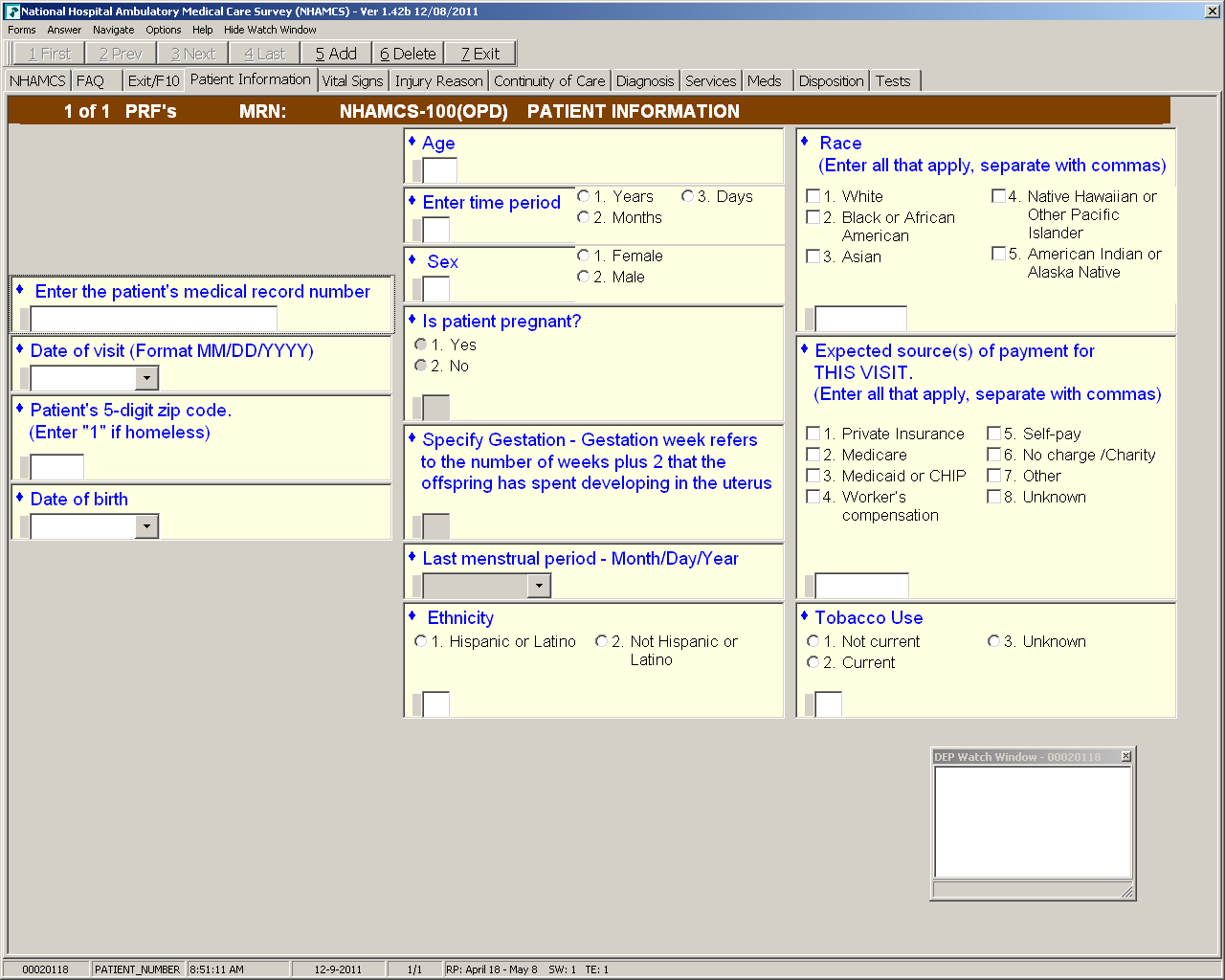 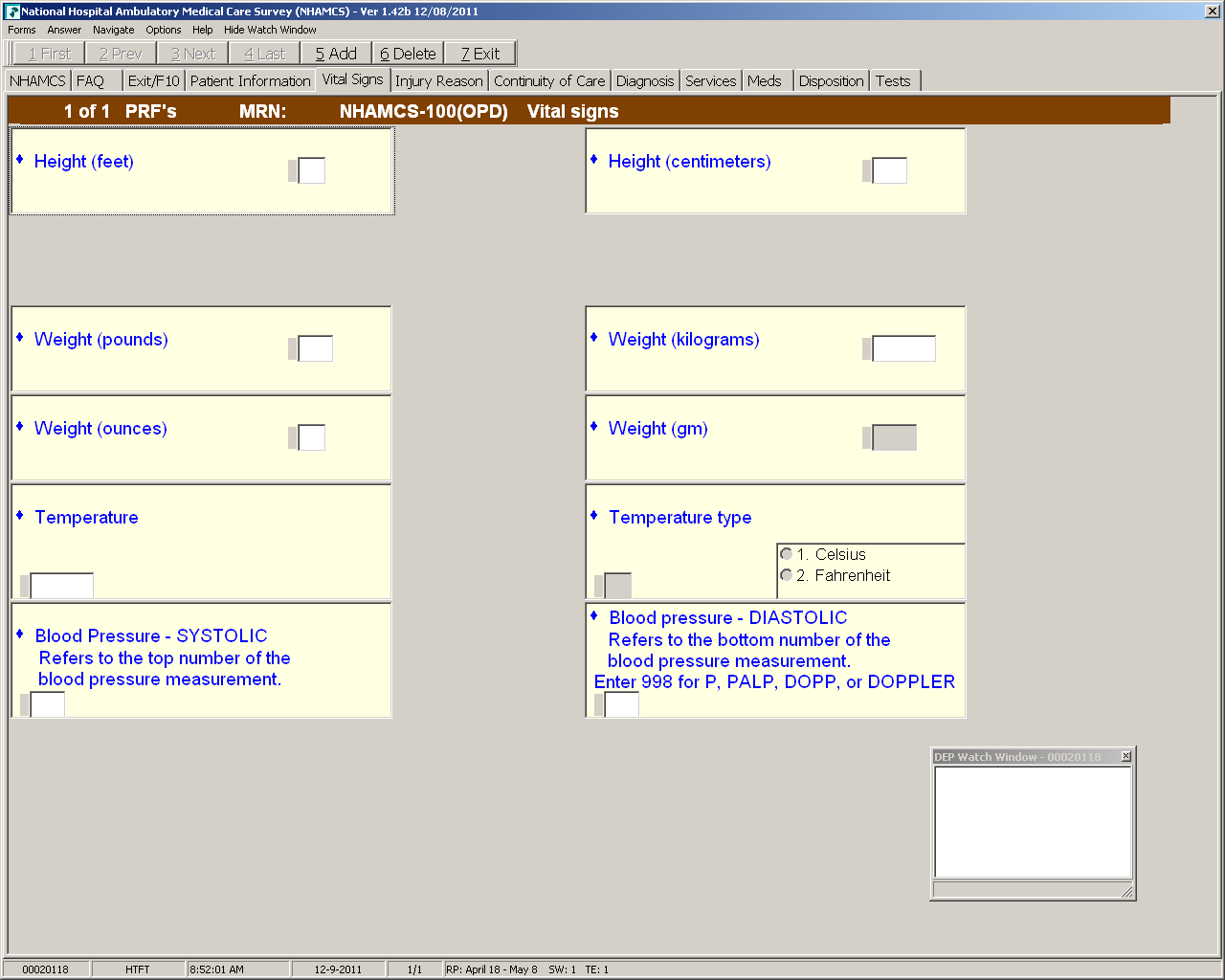 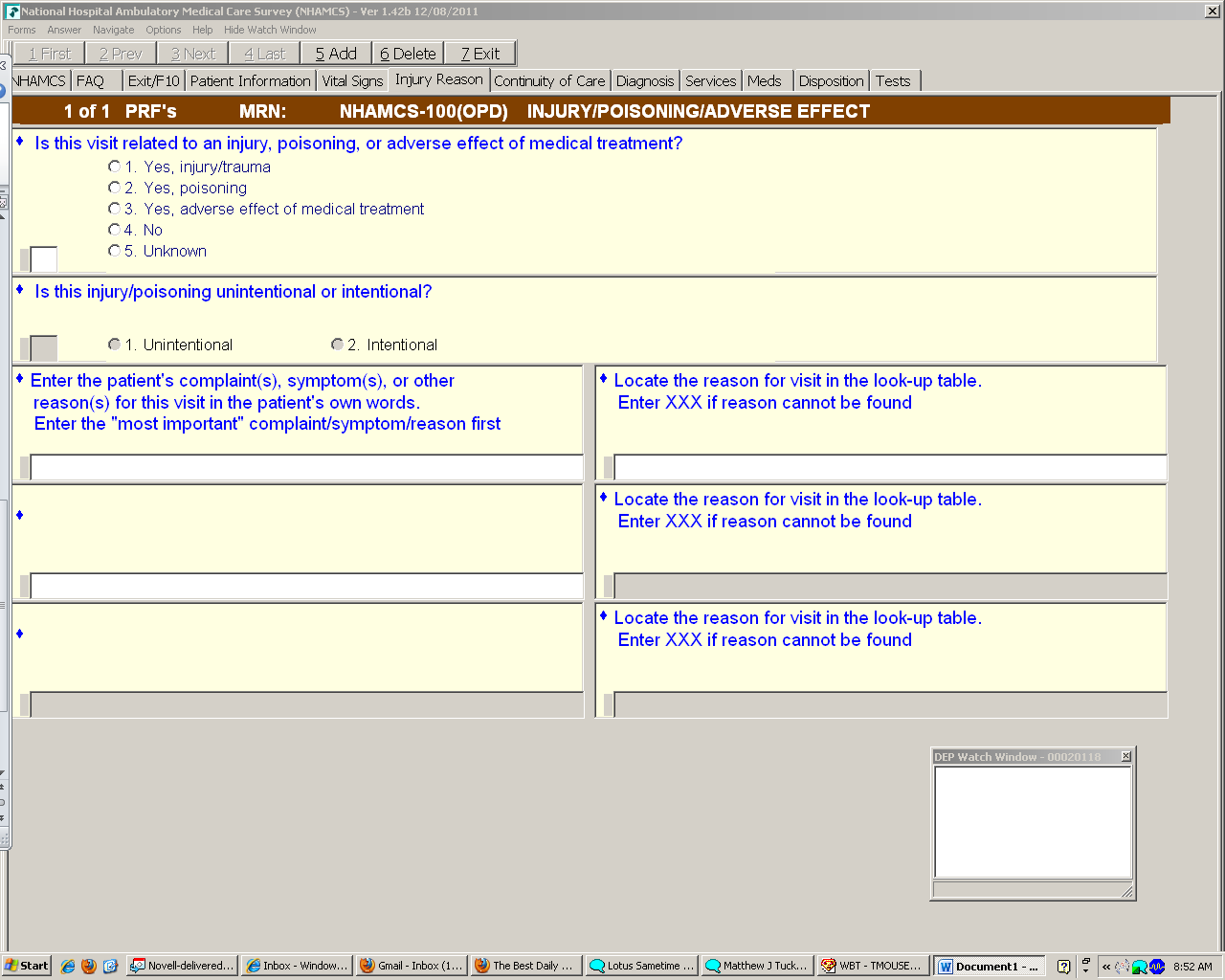 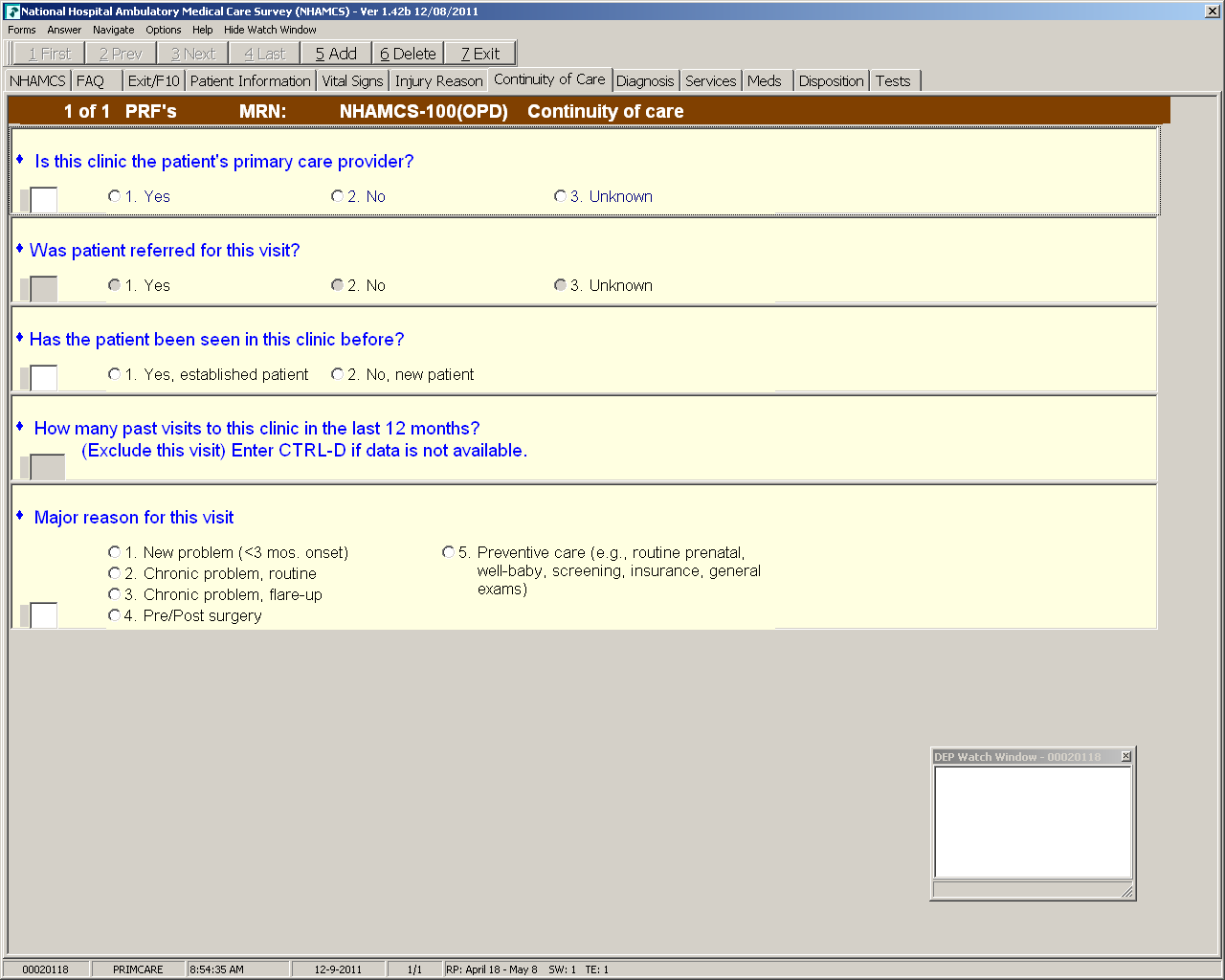 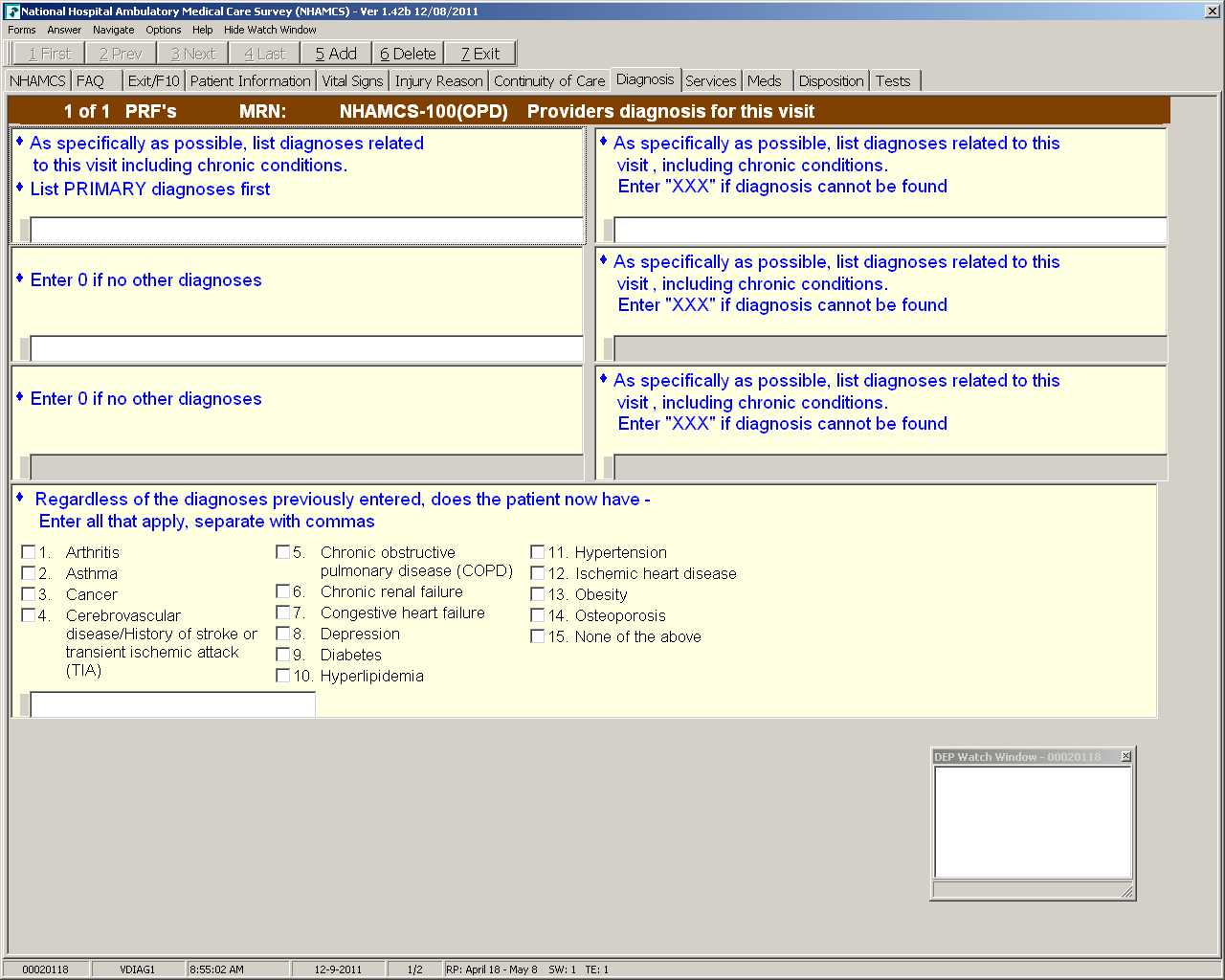 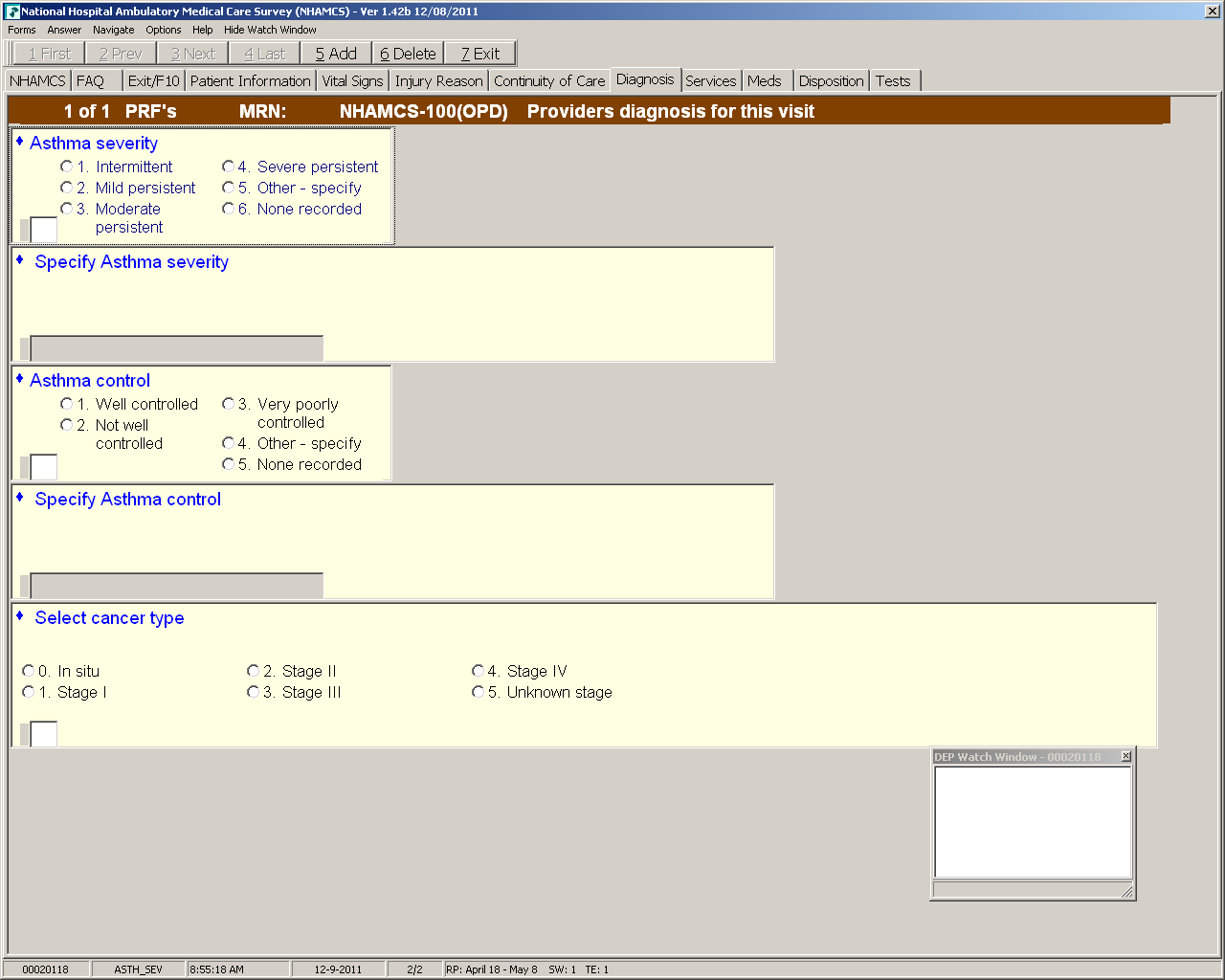 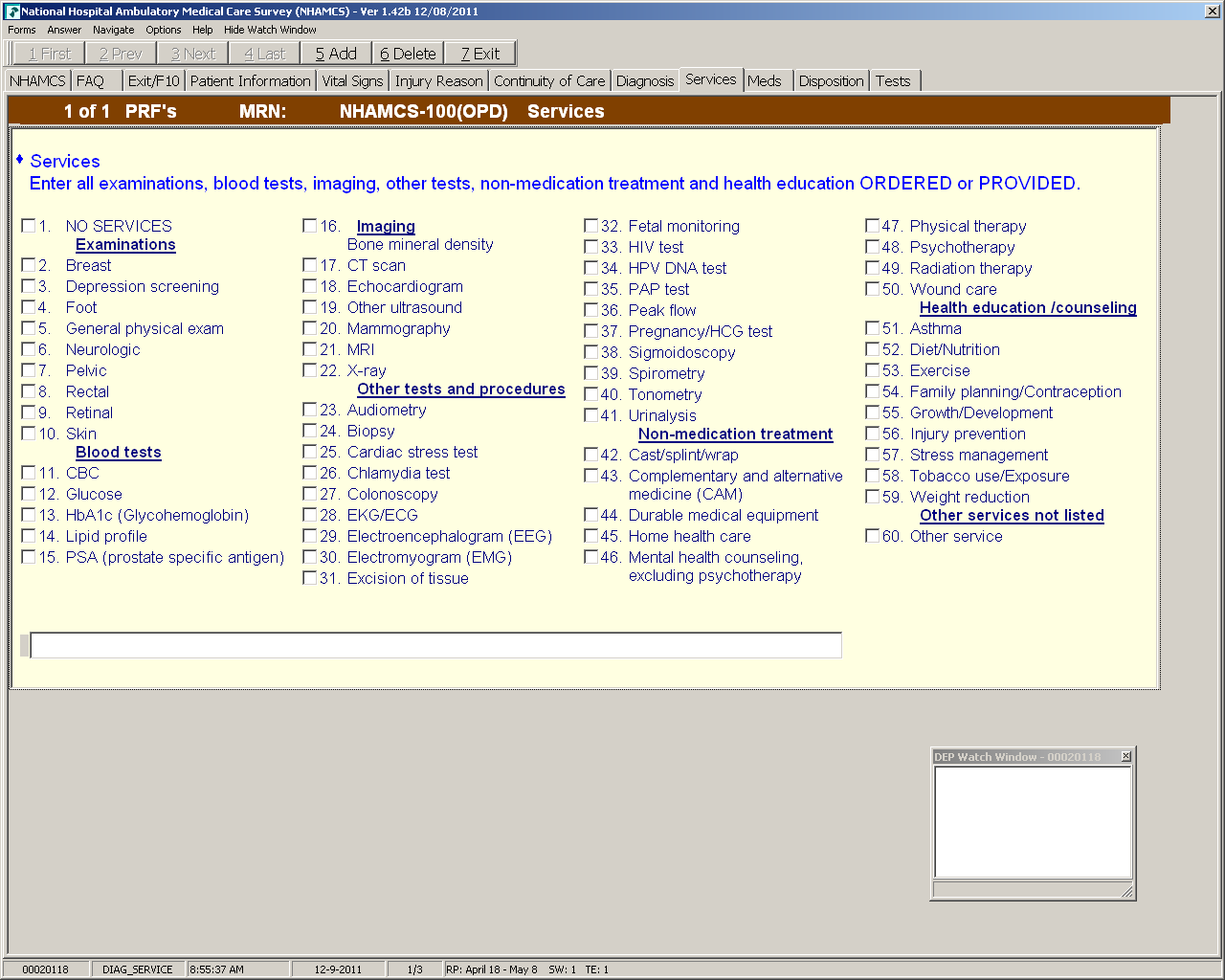 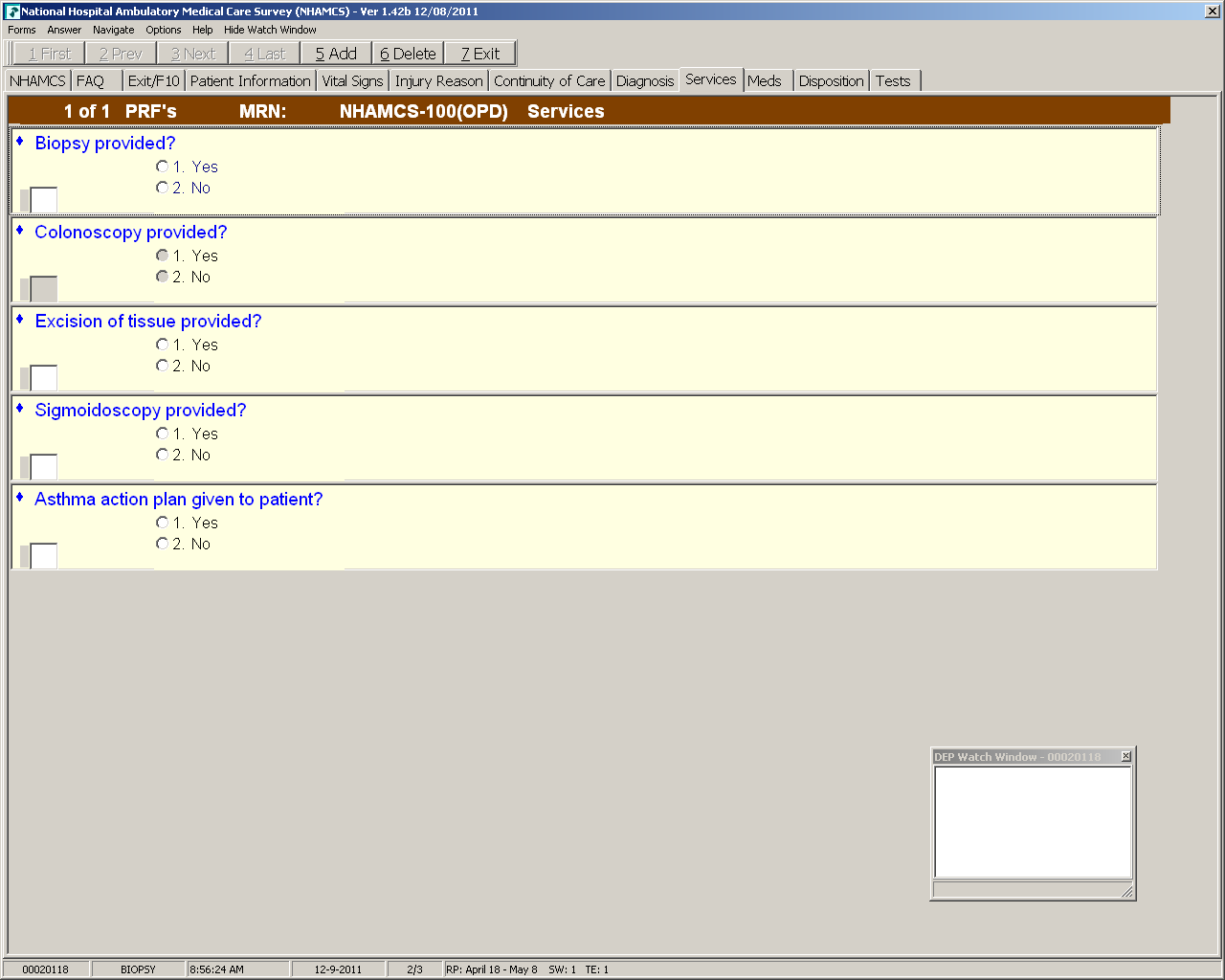 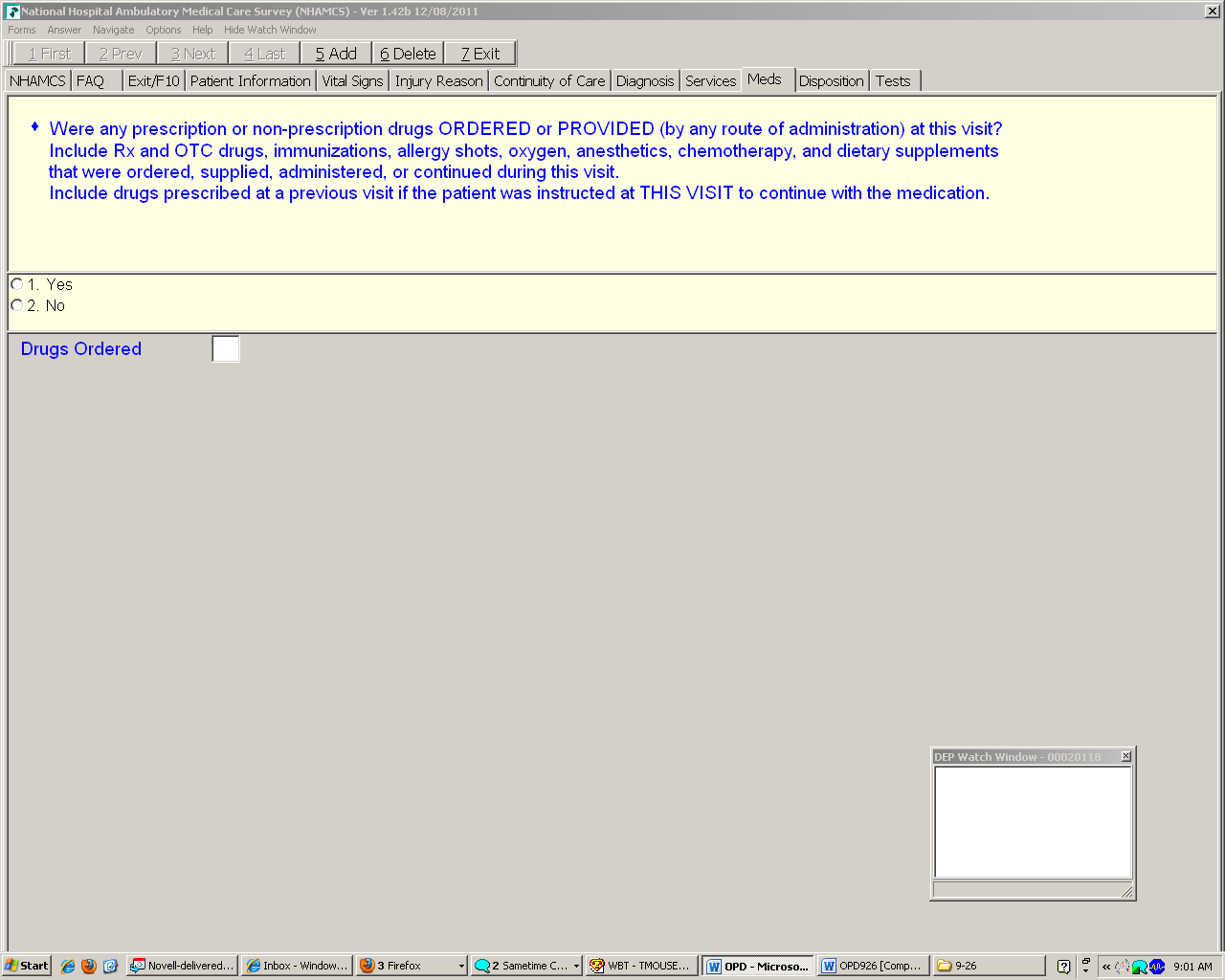 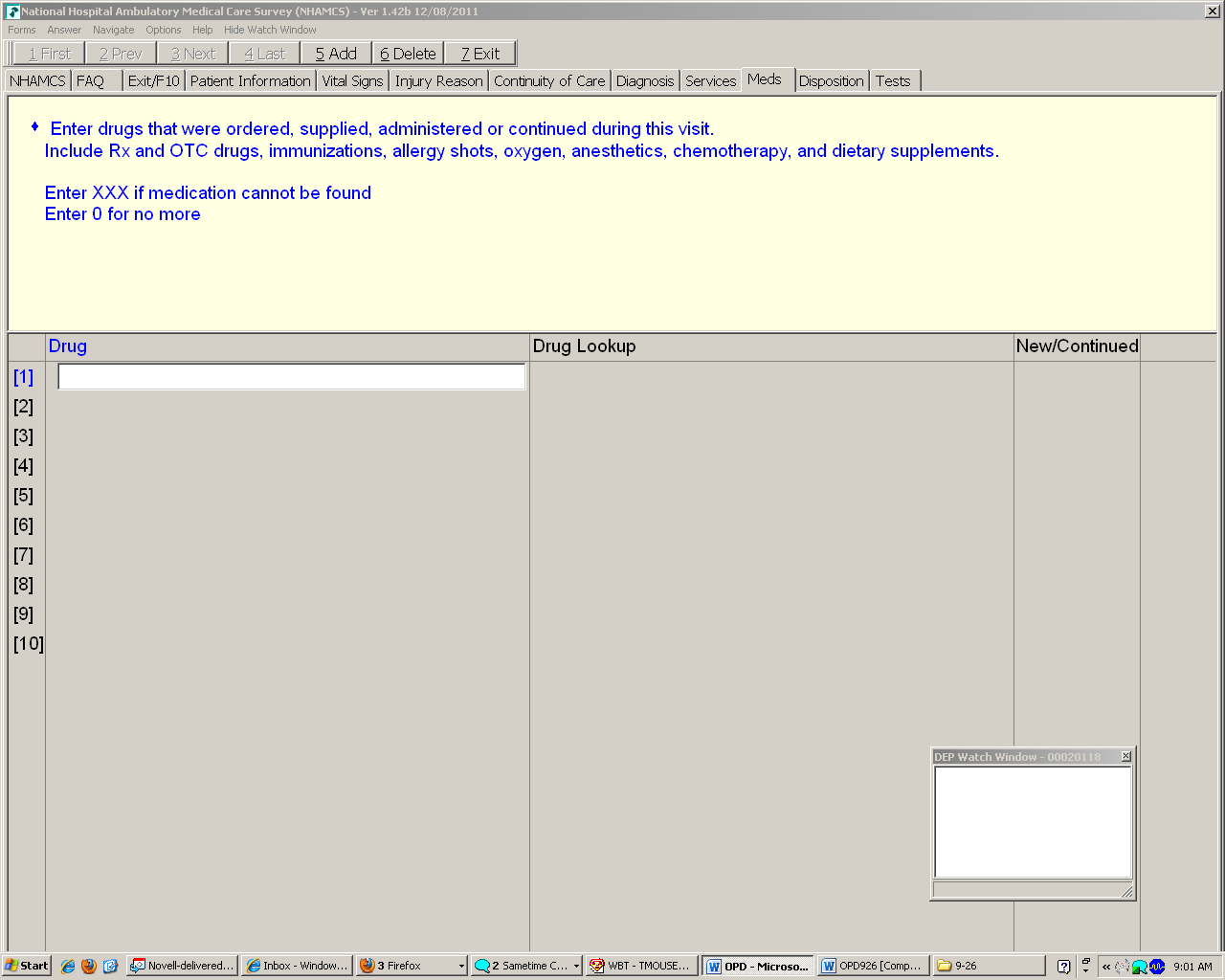 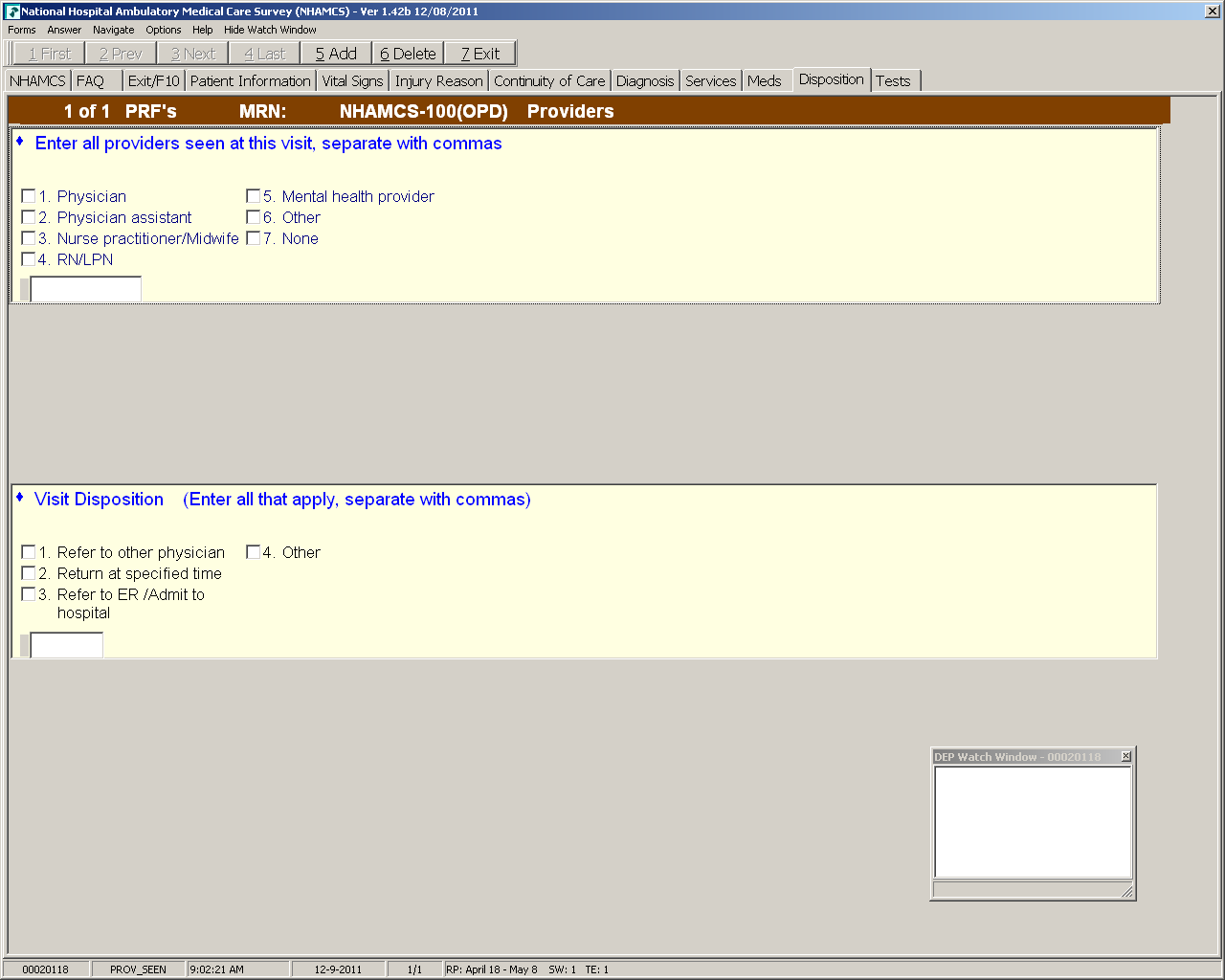 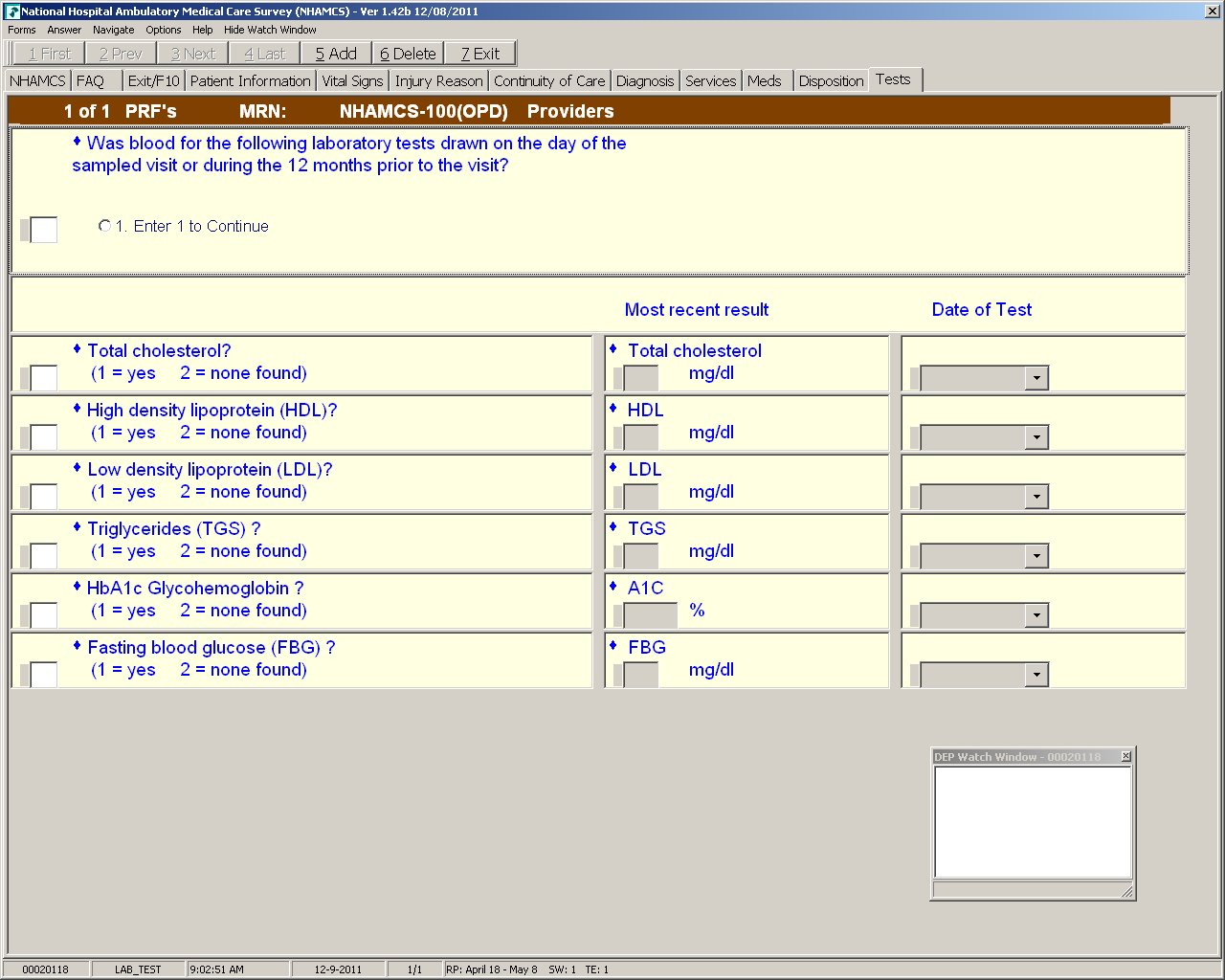 Lookback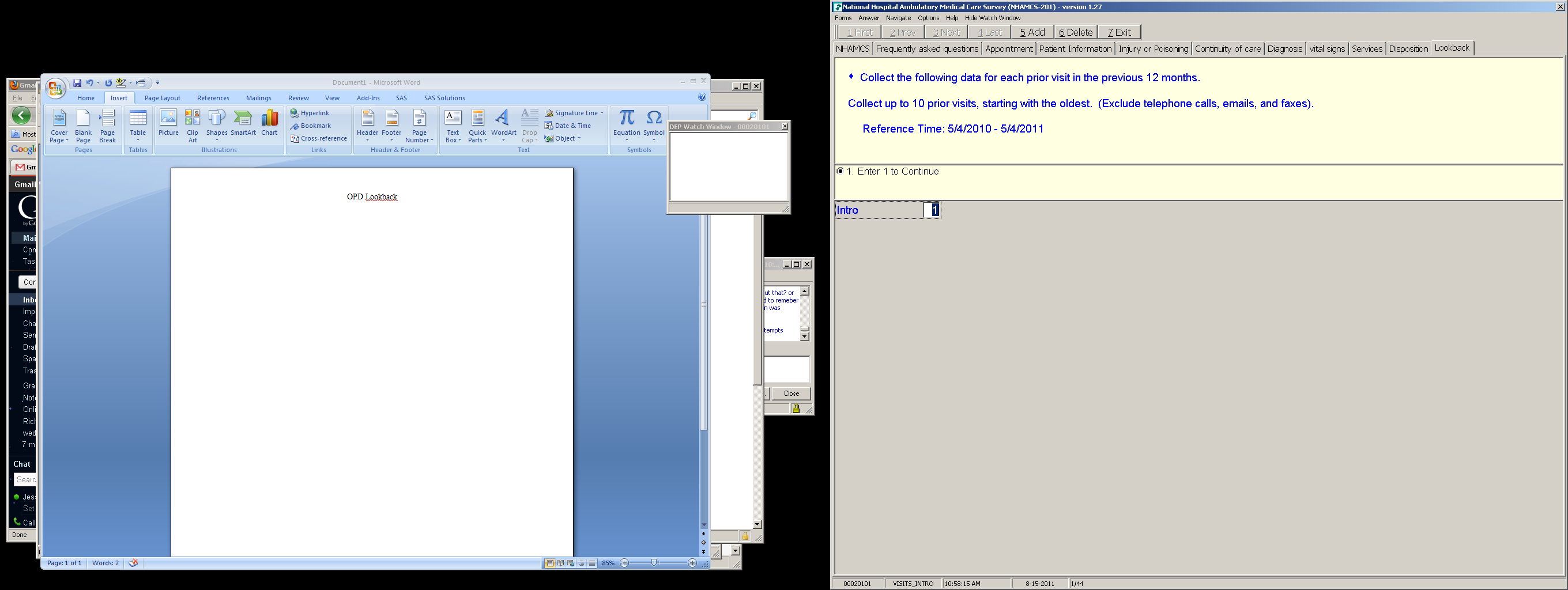 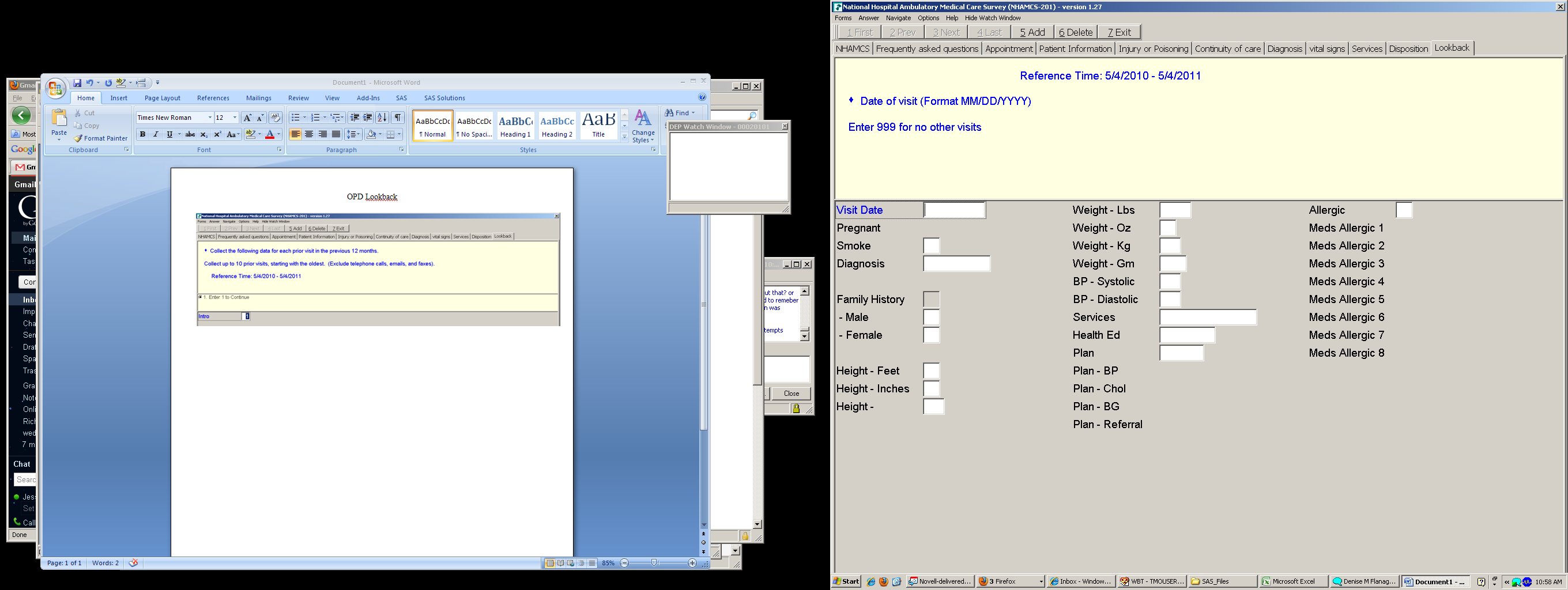 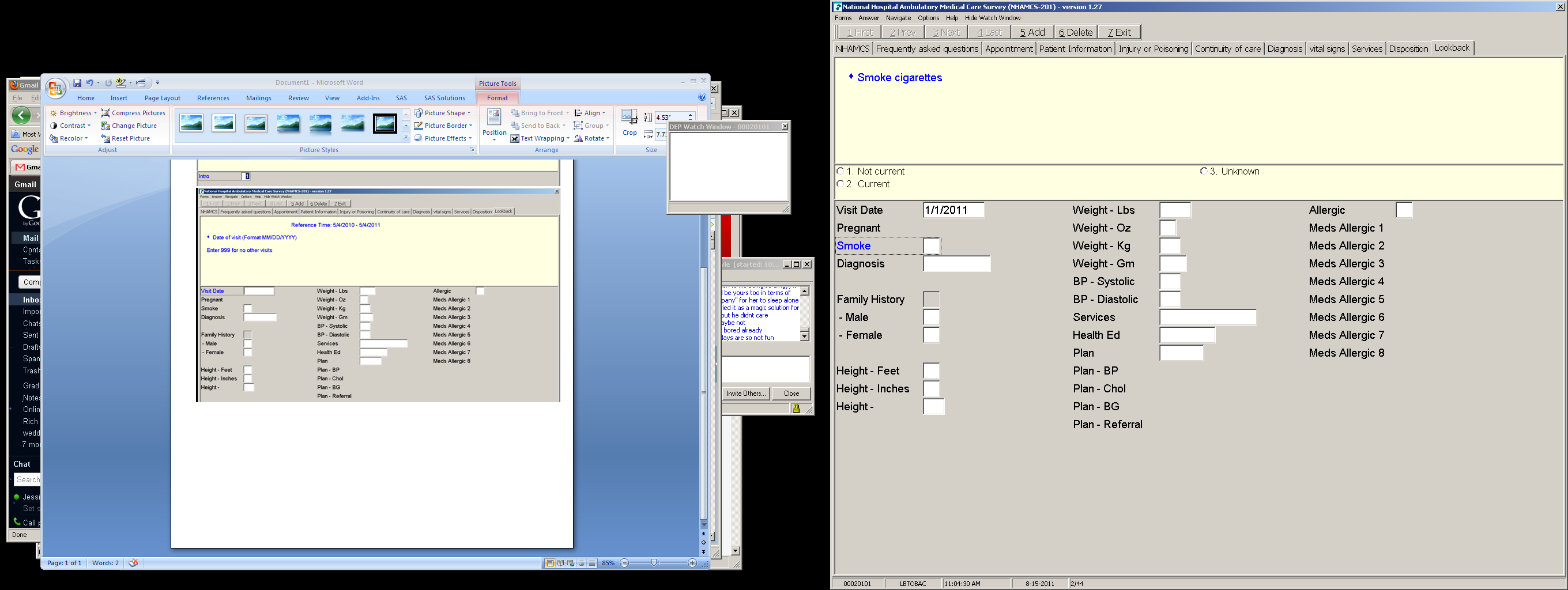 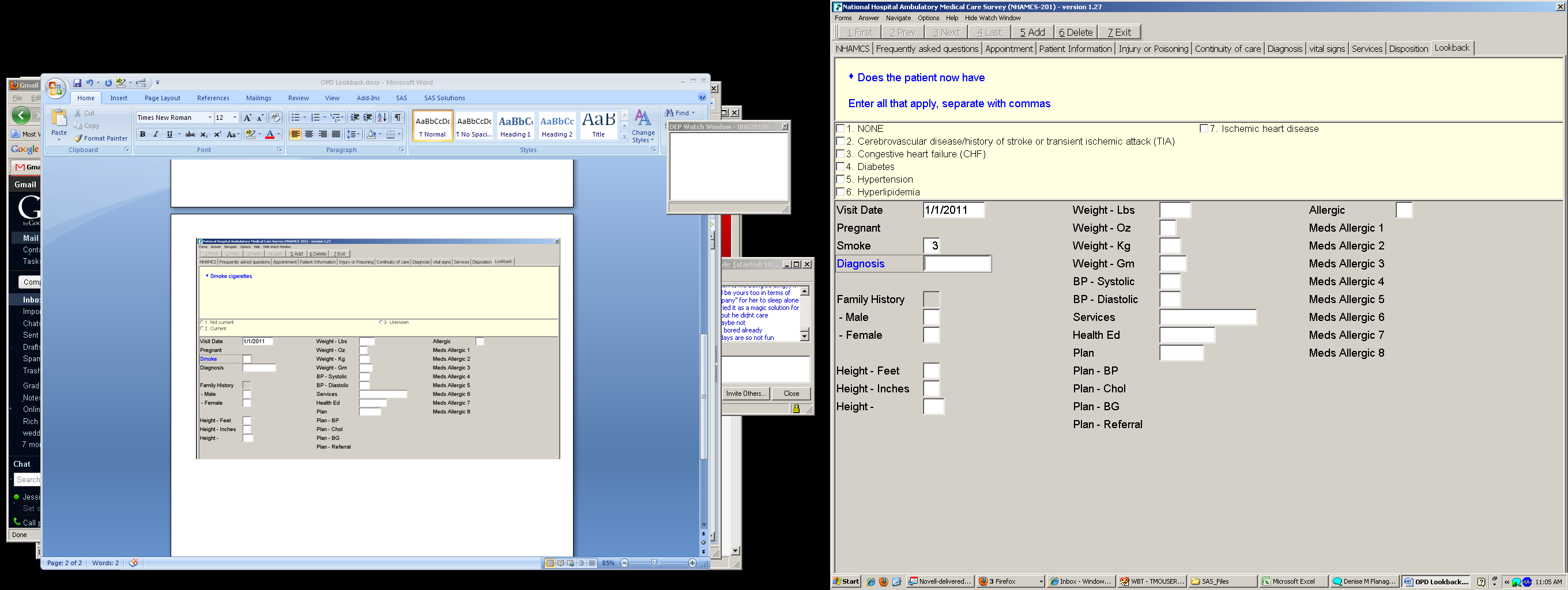 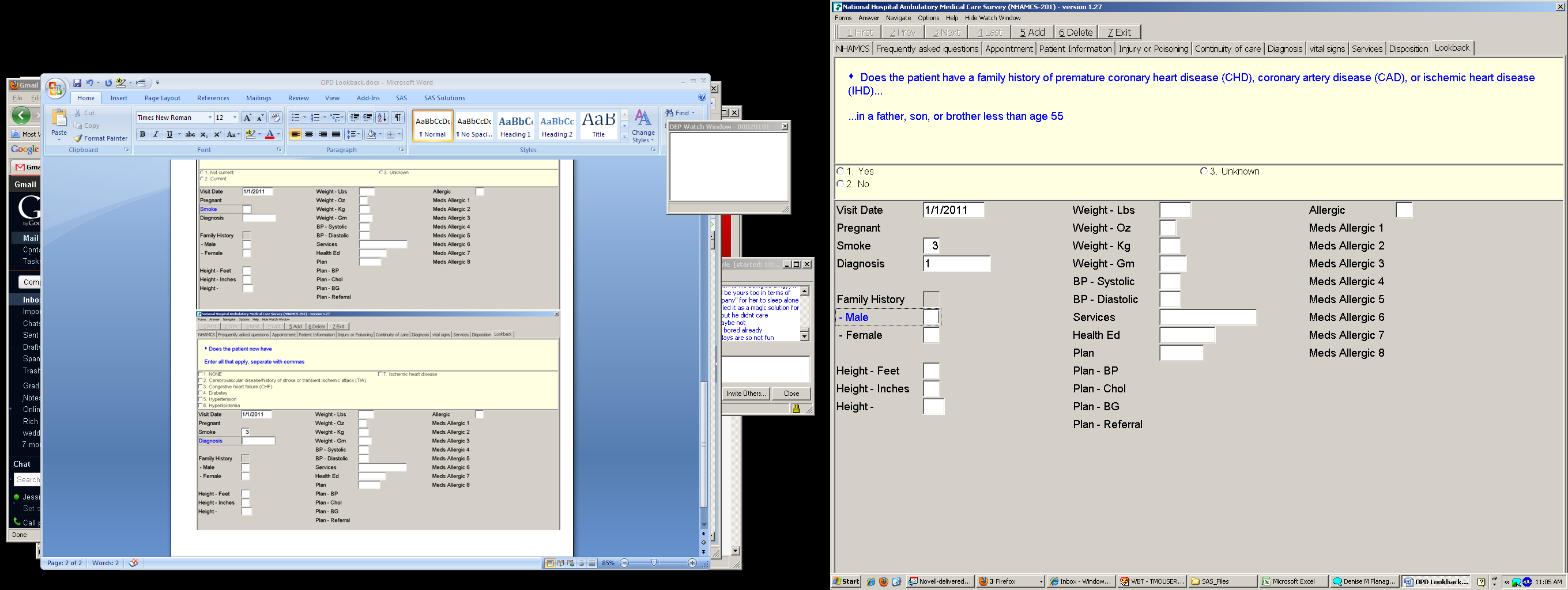 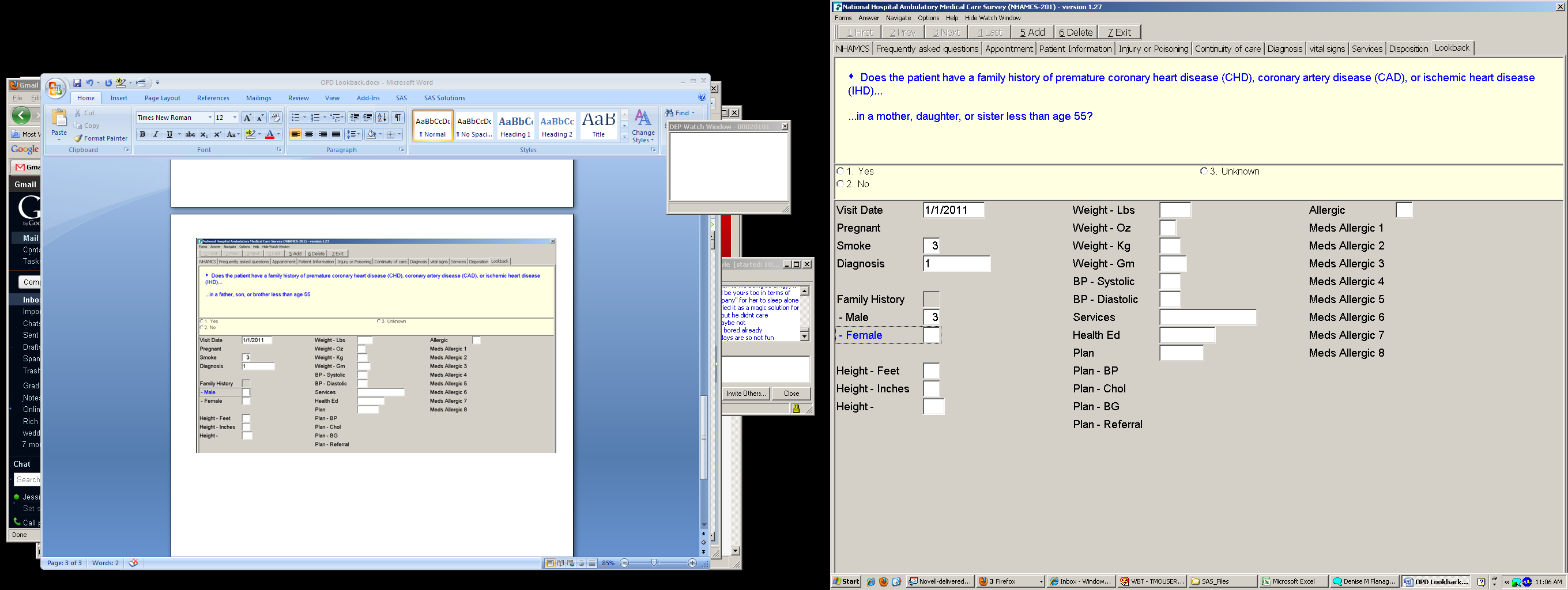 Skipping height through BP systolic screens- simply asks to fill in the number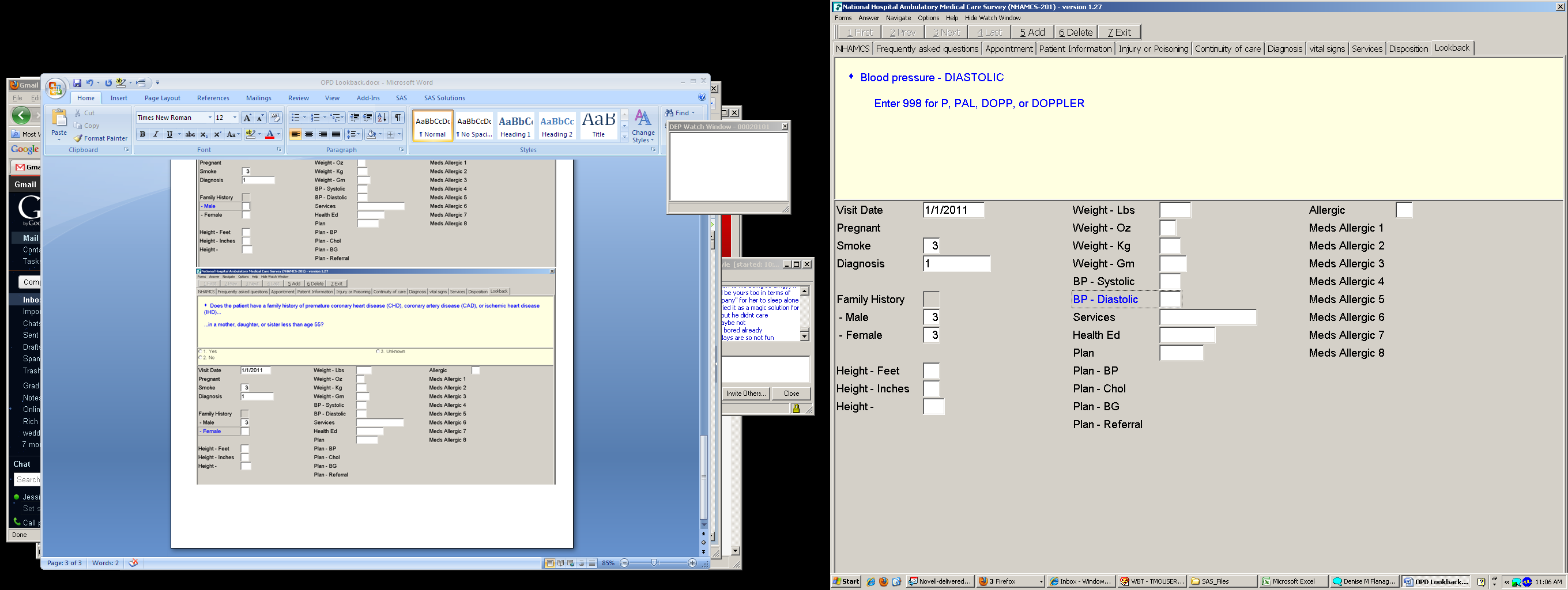 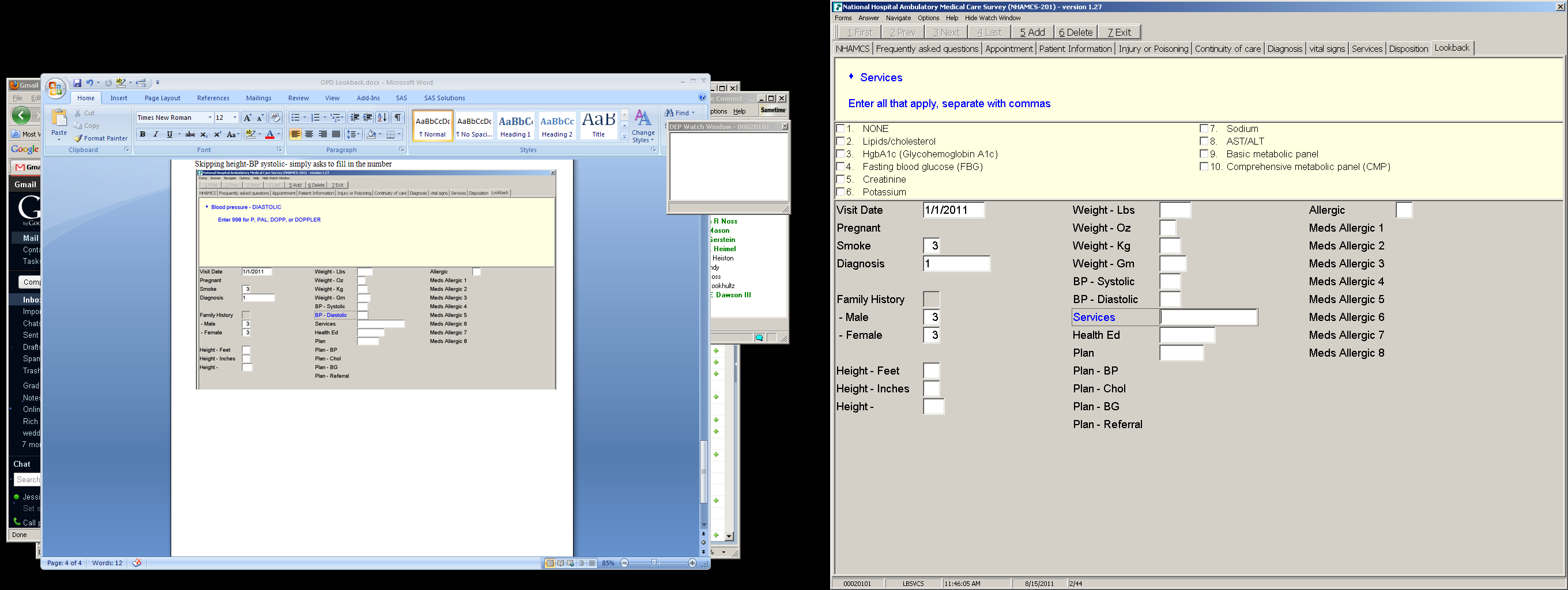 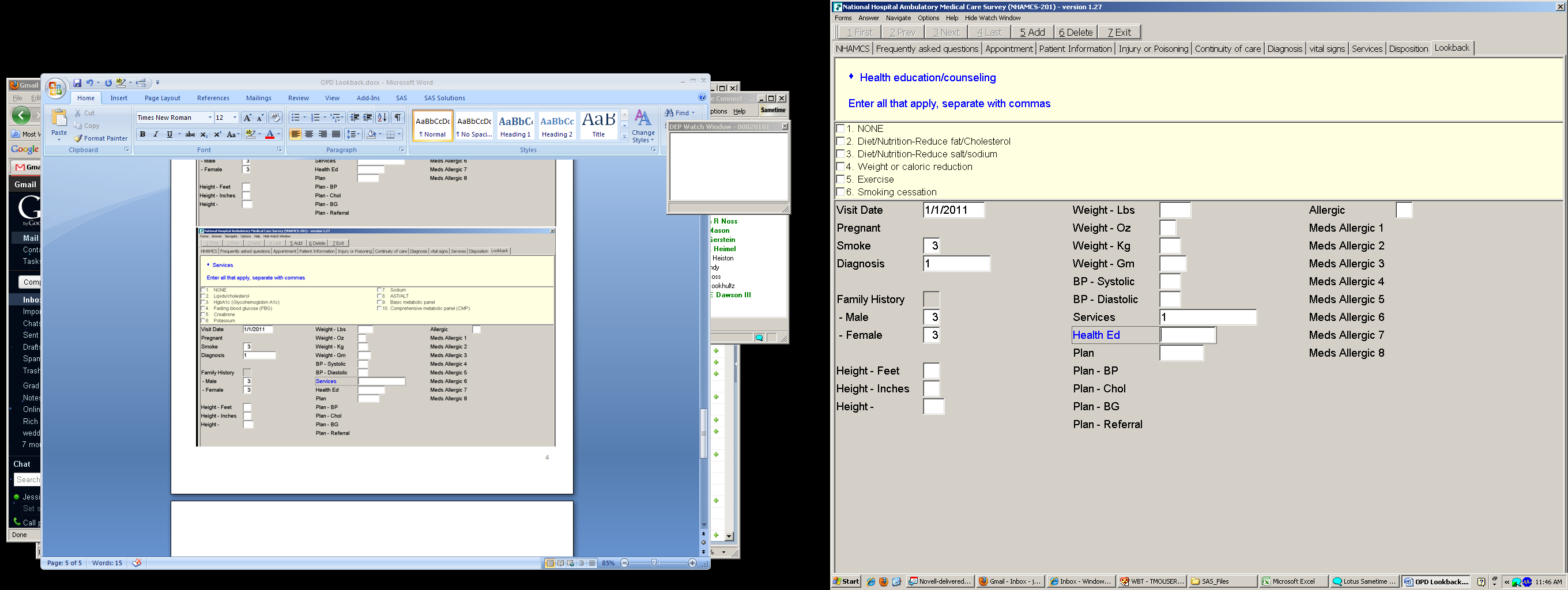 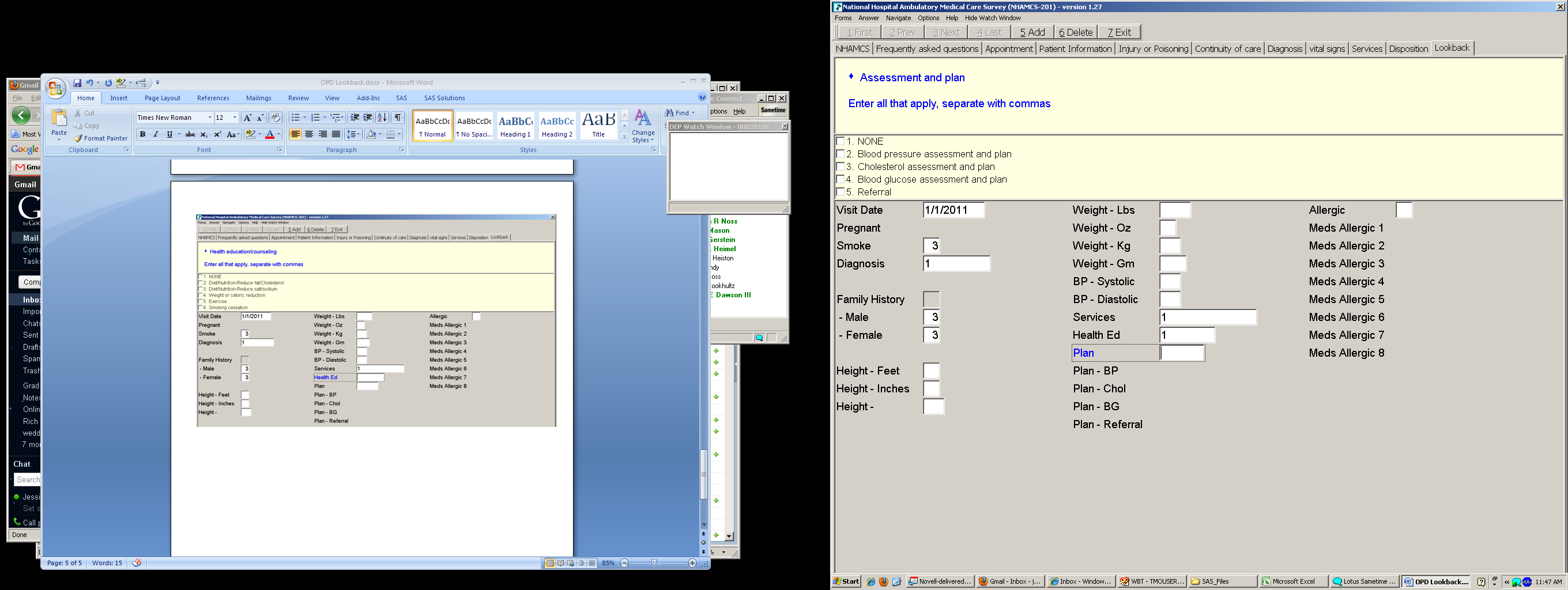 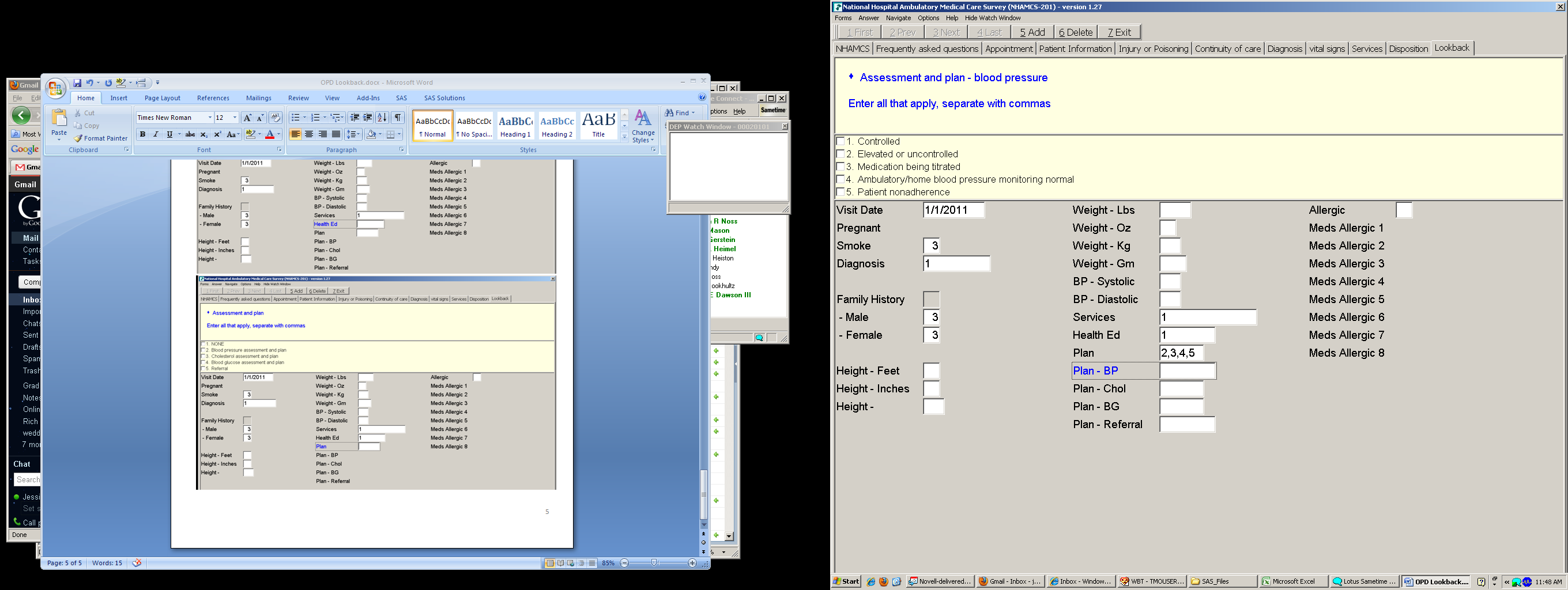 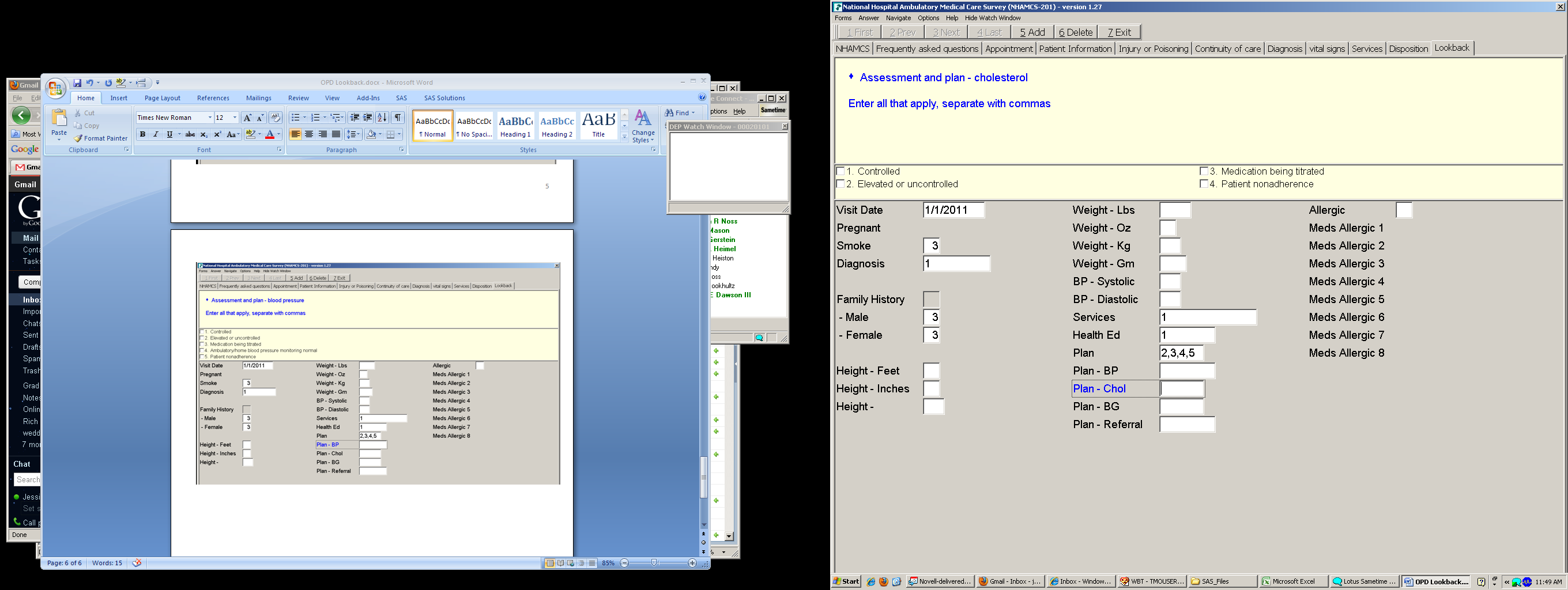 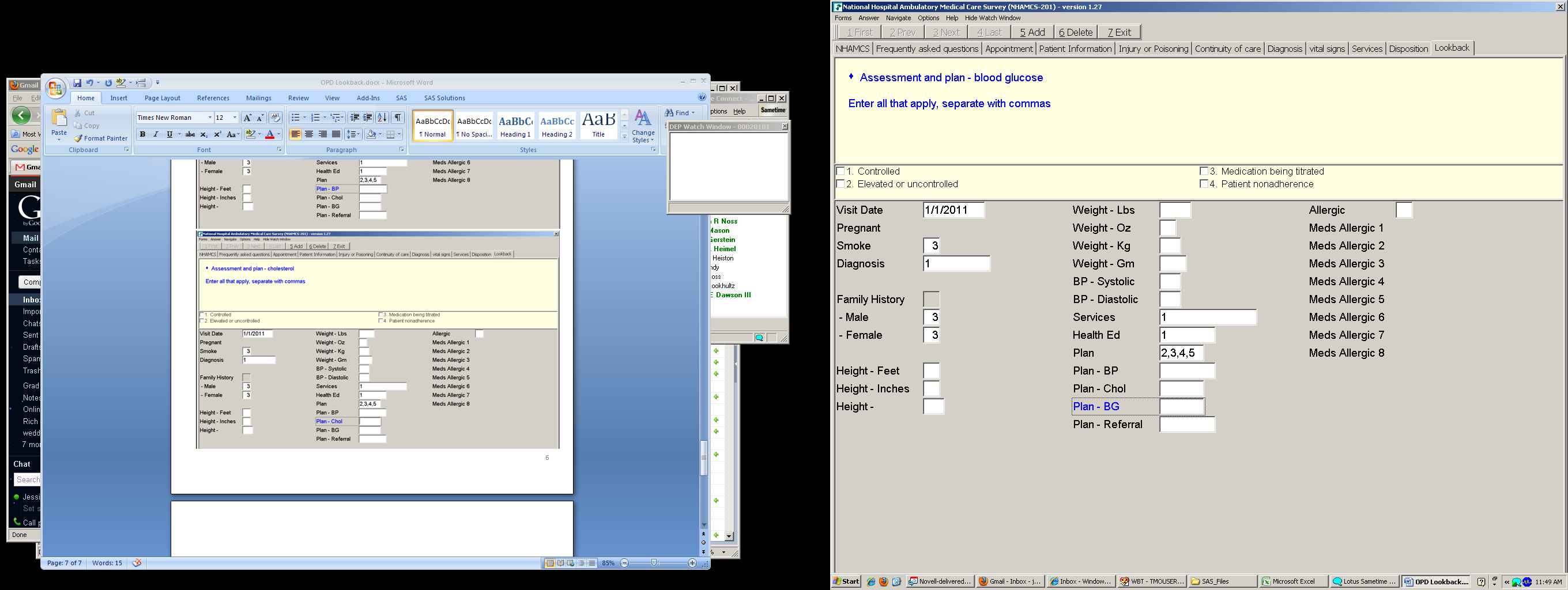 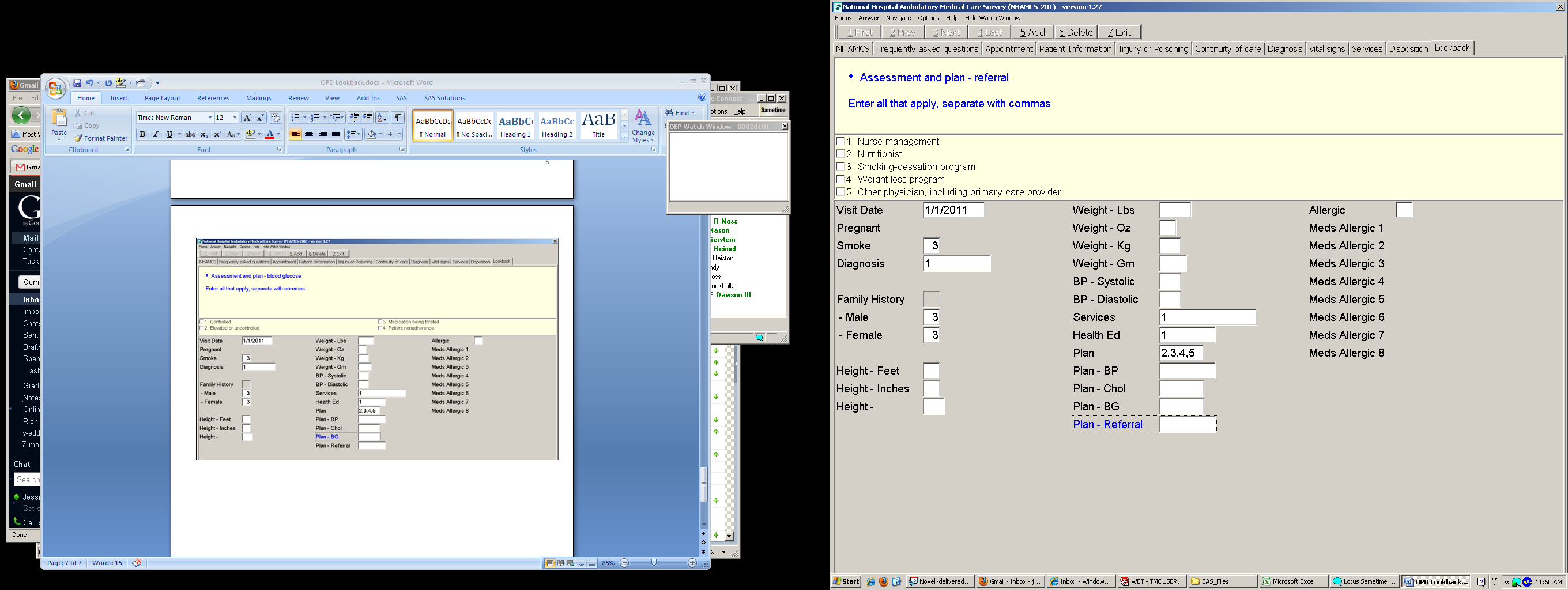 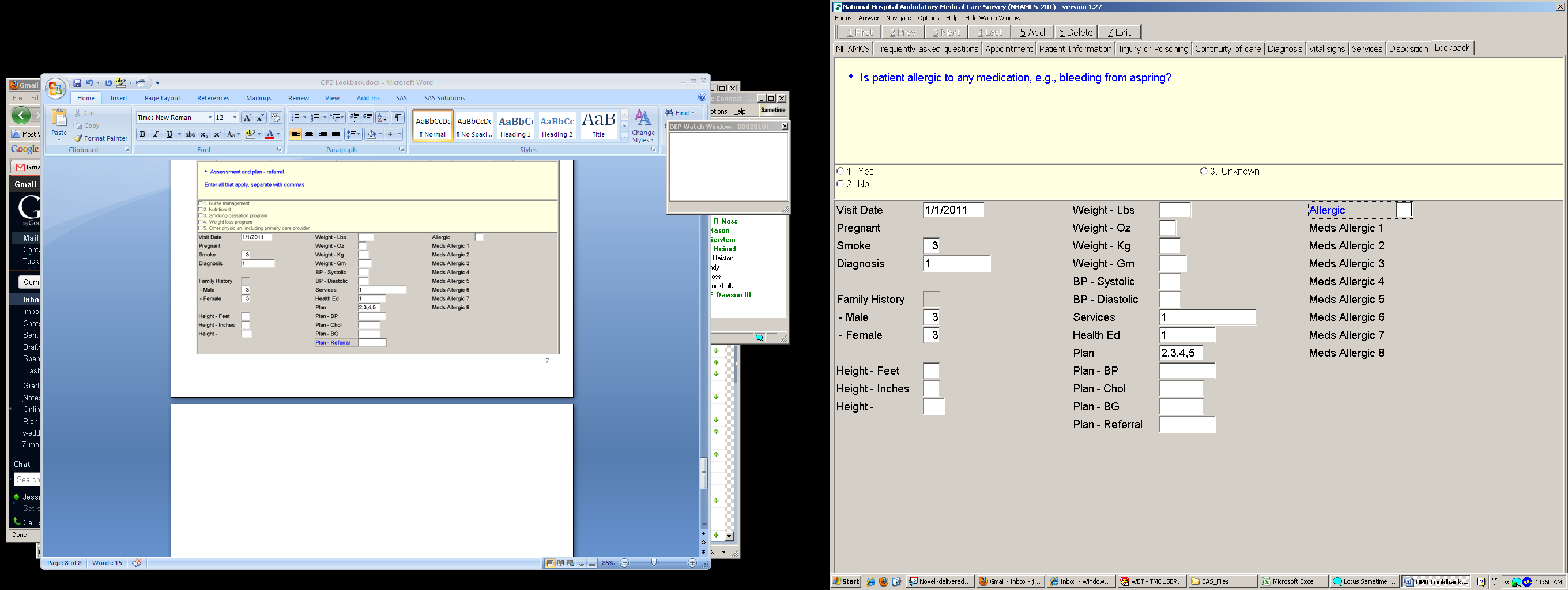 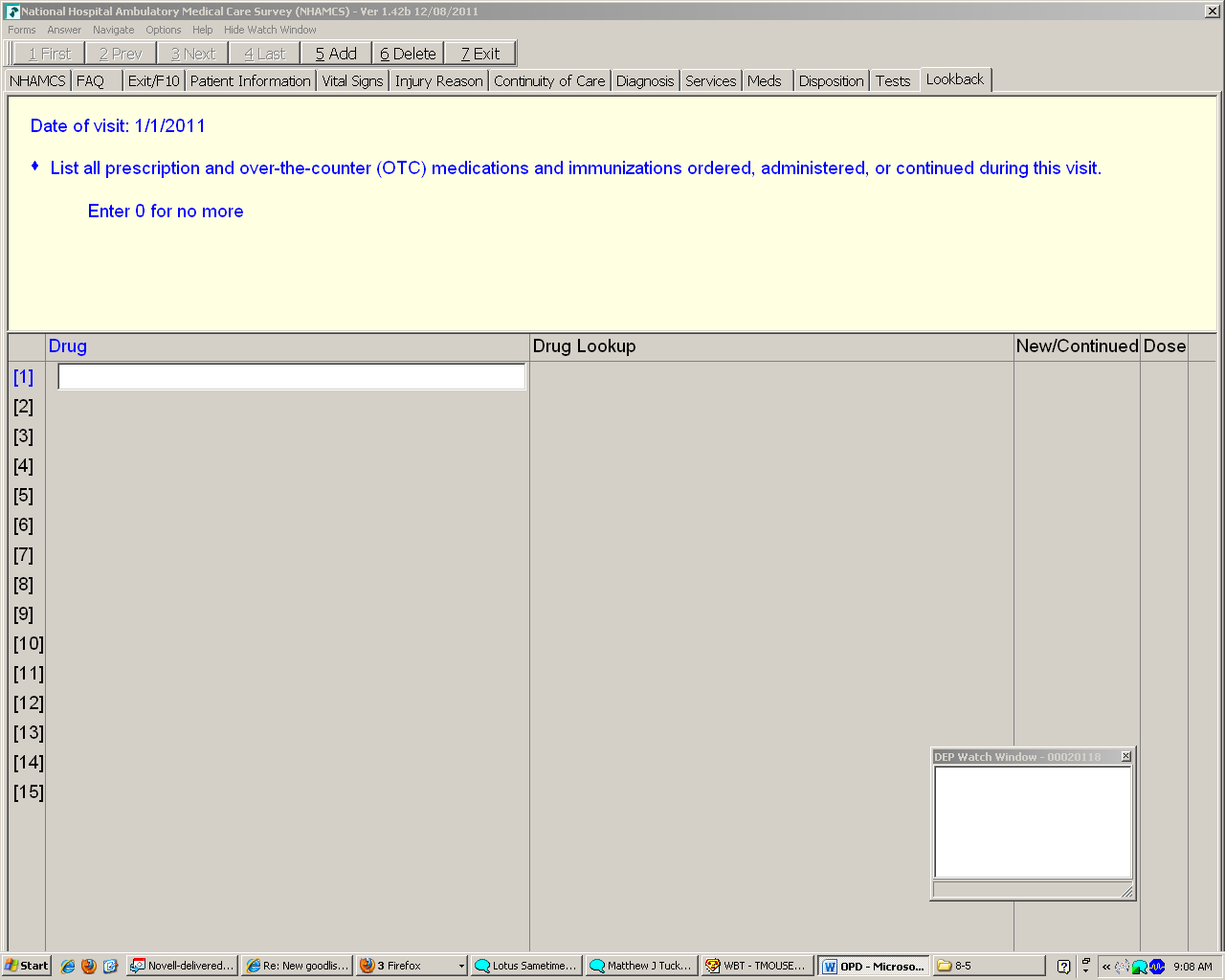 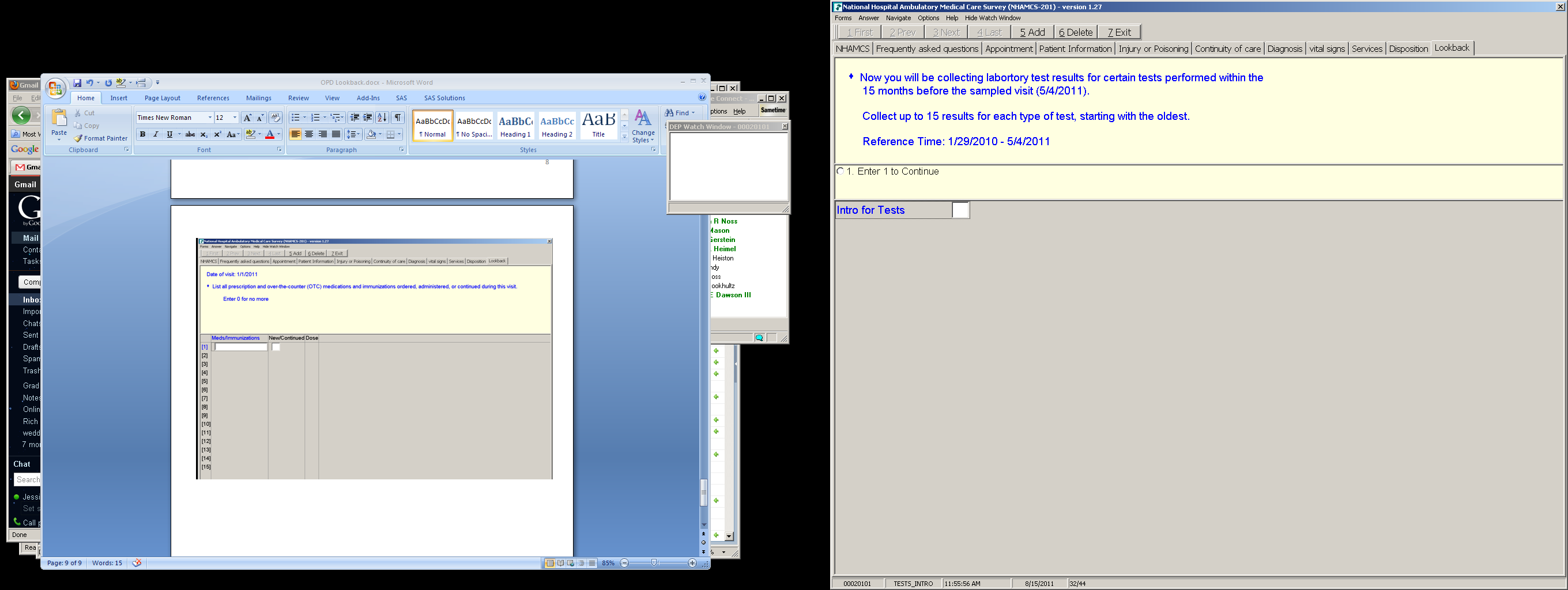 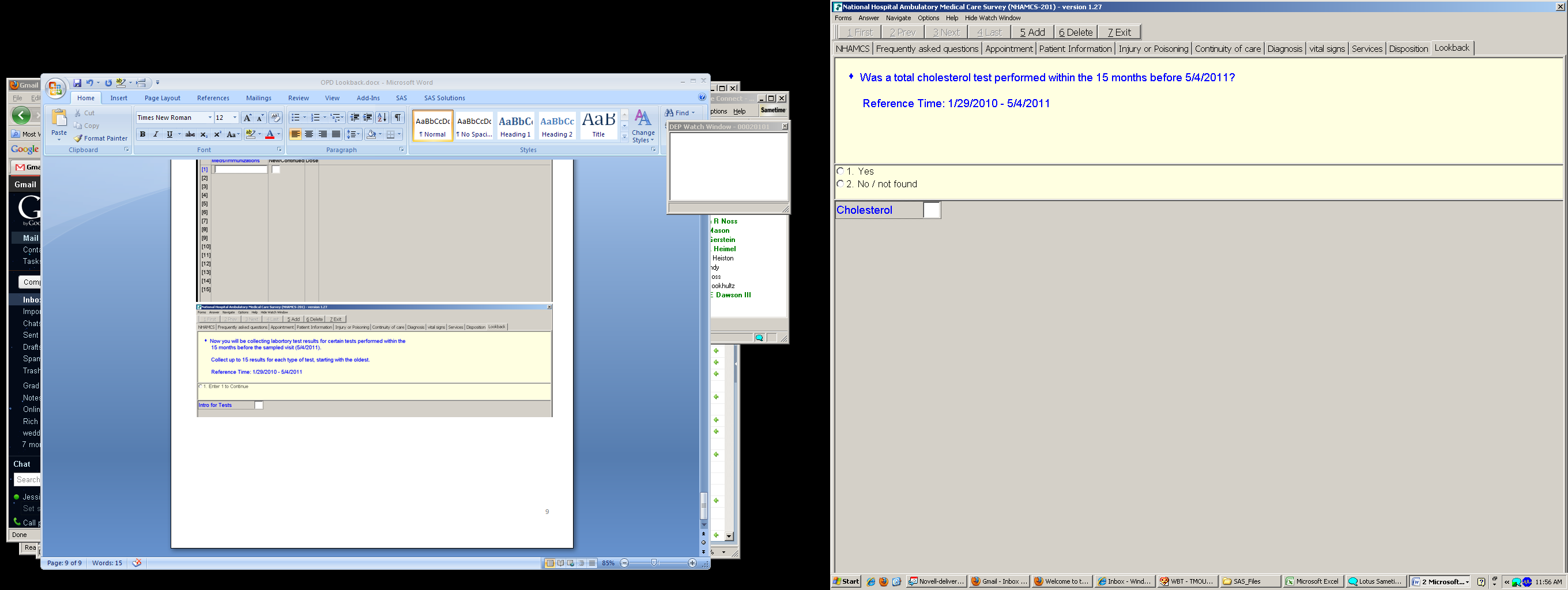 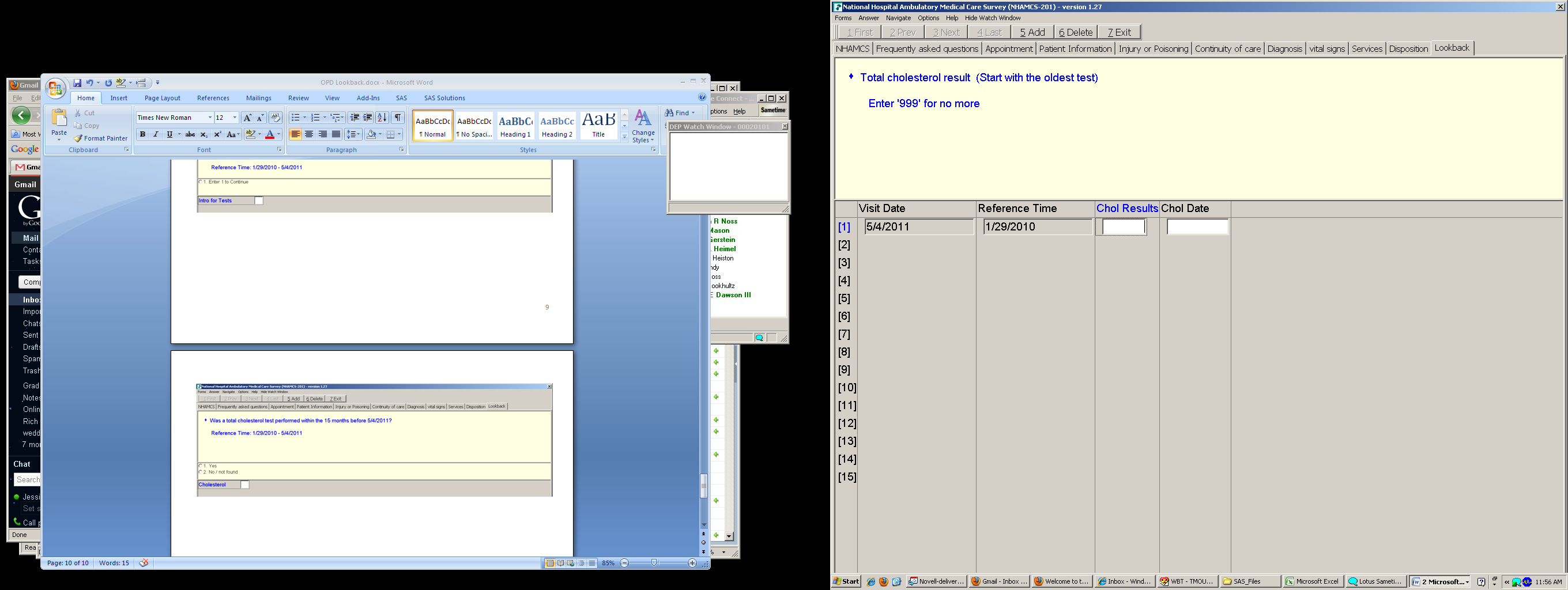 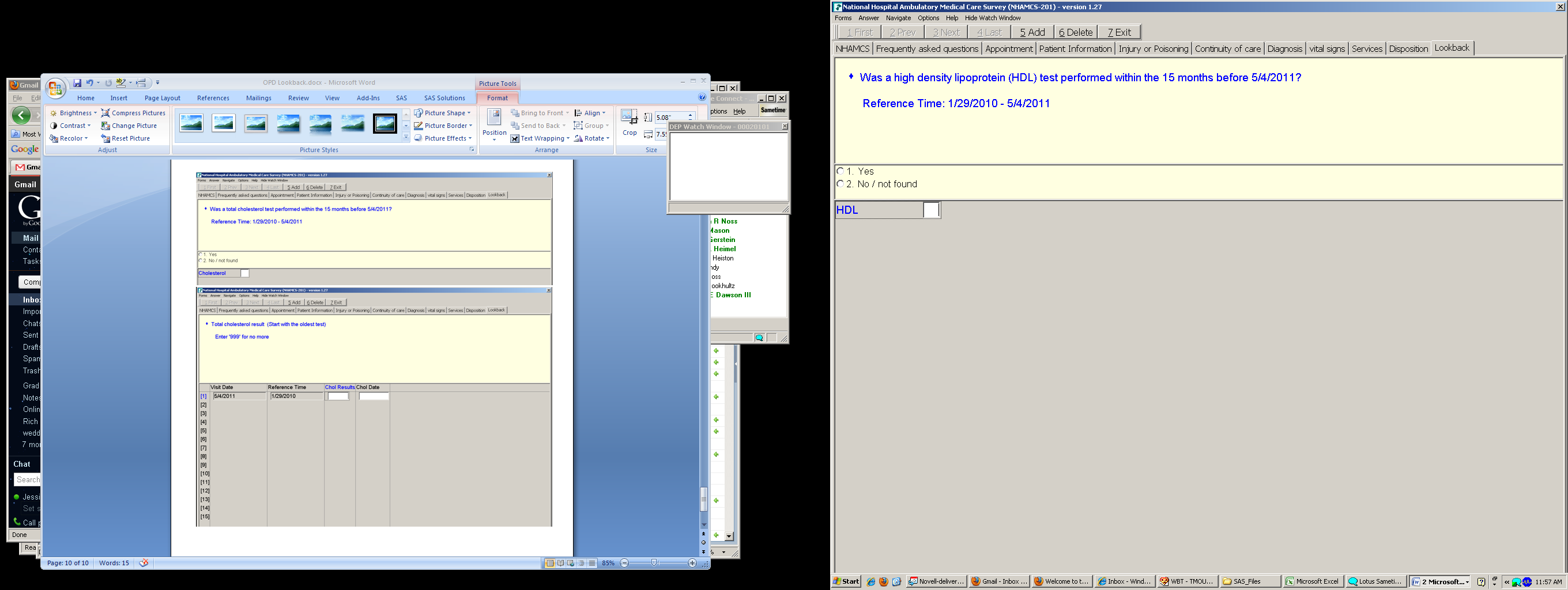 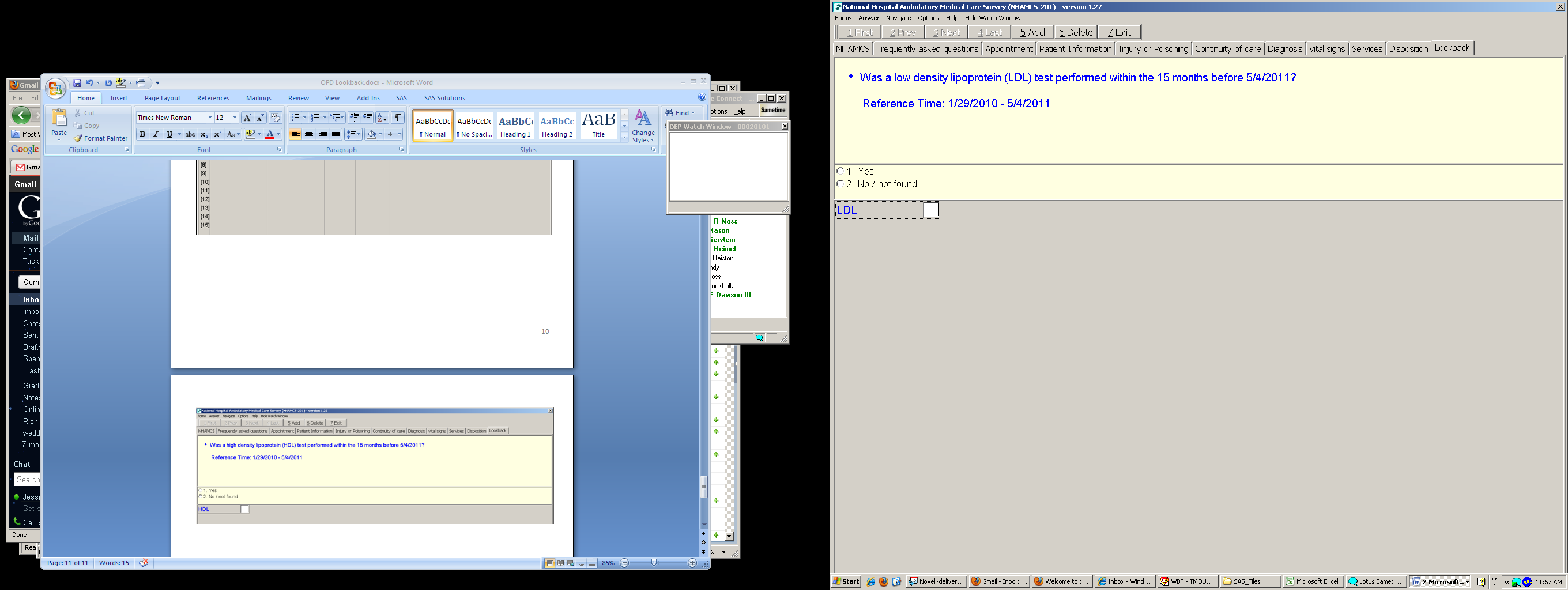 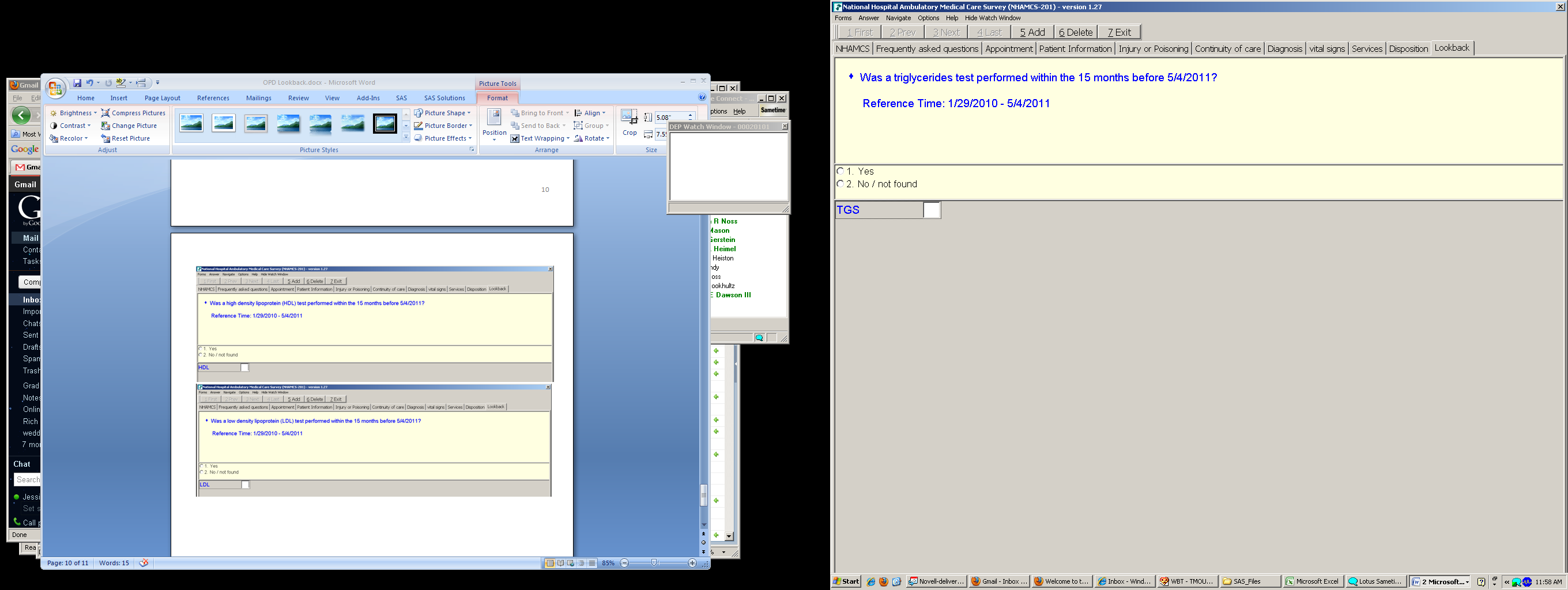 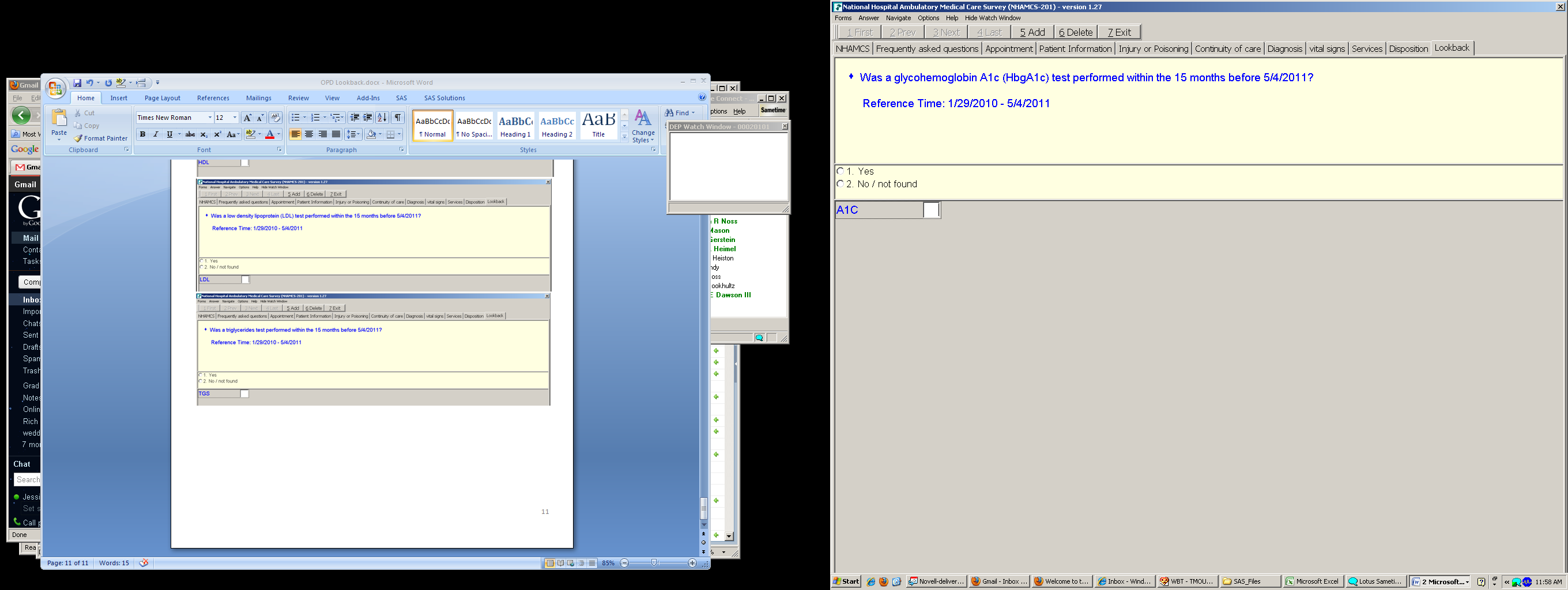 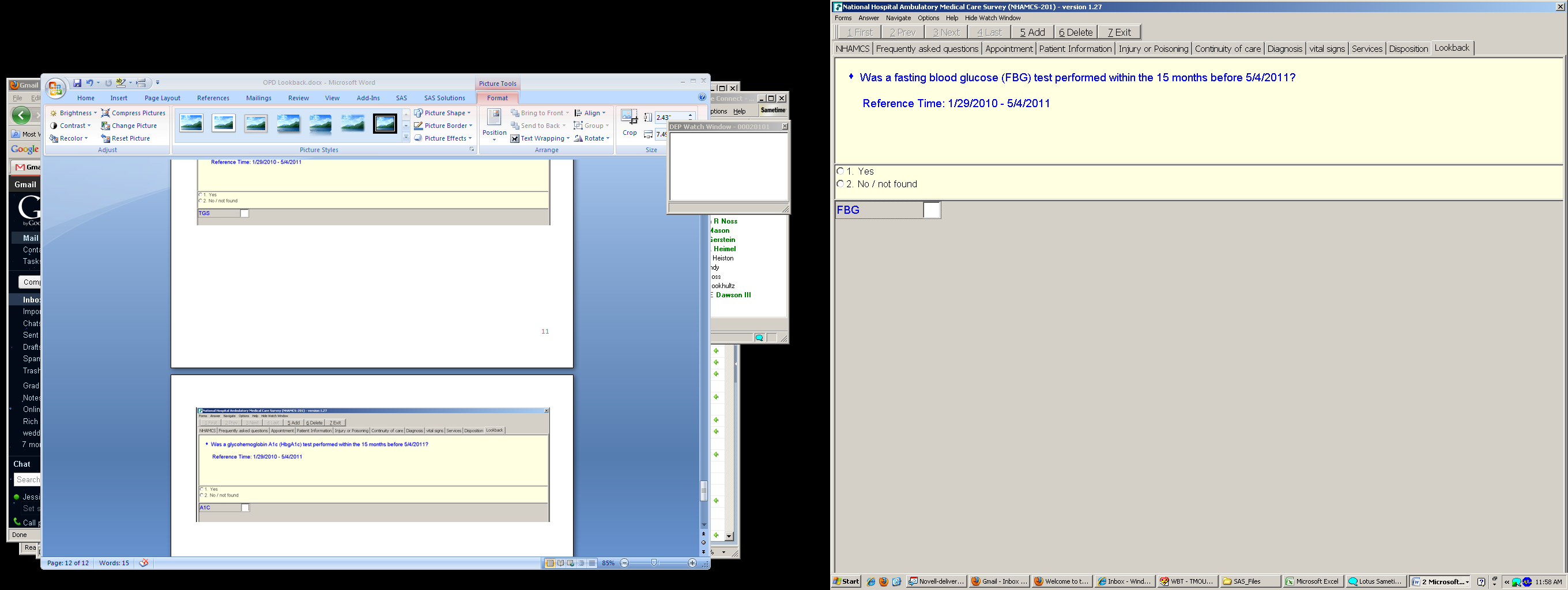 Total test result screens for each test is the same as cholesterol screen except with different wording to indicate the respective test, so did not copy those in.  